УВОД СА ОСВРТОМ НА ИЗВЕШТАЈ САВЕТА ЗА БОРБУ ПРОТИВ КОРУПЦИЈЕ ВЛАДЕ РЕПУБЛИКЕ СРБИЈЕ О РАСПОЛАГАЊУ ОБЈЕКТИМА СПЕЦИЈАЛНИХ БОЛНИЦА ЗА РЕХАБИЛИТАЦИЈУ У СВОЈИНИ РФПИО И ДРЖАВНОЈ, ОДНОСНО ЈАВНОЈ СВОЈИНИНакон Извештаја Савета за борбу против корупције Владе Републике Србије о располагању објектима специјалних болница за рехабилитацију у својини Републичког фонда за пензијско и инвалидско осигурање, који је Савет усвојио децембра 2020. године и са Закључком и Препорукама упутио Влади Републике Србије, Савет је наставио да прати активности у погледу продаје преосталих специјалних болница за рехабилитацију у својини Републичког фонда за пензијско и инвалидско осигурање и јавној својини, као и активностима које су уследиле након продаје појединих објеката специјалних болница.Извештајем Савета за борбу против корупције Владе Републике Србије о располагању објектима у својини Републичког фонда за пензијско и инвалидско осигурање и јавној својини бр. 500-9831/2020 из децембра 2020. године, констатовано је на основу прикупљене документације да приликом продаје специјалних болница за рехабилитацију постоји основана сумња о постојању елемената системски организоване корупције широких размера, усмерених са једне стране на свесно причињавање штете Фонду и Републици Србији, а са друге на свесно омогућавање трећим лицима да се чињењем или нечињењем  од стране Фонда  и појединих државних органа свесно обогате на рачун њихове имовине путем куповине непокретности по ценама нижим од тржишних.У  Извештају Савета  указано је на чињеницу да је приликом продаје БАЊСКОГ КОМПЛЕКСА „ЖУБОР“ У КУРШУМЛИЈСКОЈ БАЊИ од стране Републичког фонда за пензијско и инвалидско осигурање и Републике Србије дошло до организованих злоупотреба од стране одговорних у РФПИО (директора РФПИО, директора Сектора за имовинско правне послове, пројектовање и заступање РФПИО и чланова Управног одбора РФПИО), Републичке дирекцији за имовину Републике Србије, Пореске  управе - Филијале Куршумлија и Градског завода за вештачење са циљем да се непокретности Бањског компекса „Жубор“ у Куршумлијској бањи, које су понуђене на продају купцу, предузећу АД „ПЛАНИНКА“ из Куршумлије, по цени нижoj од тржишне, чиме су Републички фонд за пенизјско и инвалидско осигурање и Република Србија оштећени за преко 4 милиона евра. На основу доступне  докуметнације и стручних мишљења, Савет је констатовао  да је у организованом садејству напред поменутих органа и организација, Бањски комплекс „Жубор“ у Куршумлијској  бањи продат предузећу АД „ПЛАНИНКА“ за износ од 1.415.839 евра, односно за износ умањен за 4.859.161 евра од вредности коју је утврдио сам РФПИО као продавац у Анализи стања и могућности рада и развоја здравстевено - стационарних установа и природних лечилишта за превенцију, лечење и рехабилитацију, сачињеној од стране Радне групе РФПИО из 2009. године, односно за износ умањен за 4.091.453,58 евра од већ утврђене тржишне вредности од стране надлежне Пореске управе – Филијале Куршумлија, приликом утврђивања тржишне цене као основице за плаћање пореза на имовину Републичког фонда за пензијско и инвалидско осигурање 2014.године, на коју основицу је РФПИО као власник непокретности  плаћао порез на имовину у Куршумлијској бањи све до окончања поступка продаје, а што је од стране одговорних у РФПИО свесно  прикривана чињеница приликом  процене вредности, када је отпочео поступак продаје Куршумлијске бање.					Поред тога, Савет је указао и на чињеницу да је након објављивања првог огласа за продају Бањског комплекса „Жубор“ у Куршумлијској бањи, дакле у току трајања поступка продаје, од стране појединих министара у Влади Републике Србије као и директора  будућег купца предузећа АД „ПЛАНИНКА“ (чије руководство врши власт у Општини Куршумлија) јавно изнет став  да је почетна продајна цена Куршумлисјке бање  превисока, као и да ће у складу са тим бити измењен Закон о јавној својини којим ће се омогућити предузећу АД „ПЛАНИНКА“ и осталим купцима да непокретности у јавној својини  купују  испод њихове тржишне вредности, што је до окончања поступка продаје Куршумлијске бање  и уследило доношењем Закона о изменама и допунама Закона о јавној својини. Истовремено је РФПИО без правног основа, с обзиром да су његове непокретности у приватној својини, усвојио Измене Правилника о располагању непокретностима у својини РФПИО, којима је  такође предвиђено да се непокретности Фонда могу продавати испод њихове тржишне вредности, да би након тога предузеће АД „ПЛАНИНКА“ коначно купило бањски комплекс „Жубор“ у Куршумлијској бањи за износ од 1.416.839,00  евра, односно за износ нижи за  преко 4.859.161,00 евра, односно 4.091.453,58 евра од већ раније процењене тржишне вредности бањског комплекса.Такође је у Извештају наведено да је у току трајања поступка продаје Бањског комплекса „Жубор“ у Куршумлијској бањи, Влада Републике Србије донела 2019. године Уредбу о одређивању критеријума за доделу подстицаја ради привлачења директних улагања у сектору услуга хотелског смештаја, на основу које су Министарство привреде Републике Србије и АД „Планинка“ закључили уговор бр. 401-00-03507/19 од 03.09.2019. године о додели средстава подстицаја АД  „ПЛАНИНКА“ у висини од 1.637.101,90 евра за  који уговор је Влада Републике Србије, Закључком бр. 401-8499/19 од 28.08.2019. године дала своју  сагласност за реализацију изградње хотела „Бела Јела“ у Луковској бањи.Након доделе средстава подстицаја о стране Владе Републике Србије у висини од 1.637.101,90 евра, АД „ПЛАНИНКА“ је као купац закључила уговор од куповини бањског комплекса „Жубор“ у Куршумлијској бањи са продавцем Репубуликом Србијом и Републичким фондом за пензијско и инвалидско  осигурање за износ од 1.415.839 евра, који је закључен и солемнизован  код Јавног бележника 27.01.2020. године, под бр. ОПУ: 32-32-2020.Поред указивања на злоупотребе у погледу свесног умањења тржишне вредности приликом продаје  Куршумлијске бање,  Савет за борбу против корупције Владе Републике Србије је у свом Извештају из децембра месеца 2020. године указао и на појаве организованих синхронизованих  злоупотреба од стране одговорних у РФПИО, Дирекцији за имовину Републике Србије, Министарства привреде Републике Србије, Пореске управе - Филијале Врање и Градског завода за вештачење са циљем да се непокретности СПЕЦИЈАЛНЕ БОЛНИЦЕ „ВРАЊСКА БАЊА“ које су понуђене на продају, по ценама нижим од тржишних, чиме је Републичком фонду за пенизјско и инвалидско осигурање и Републици Србији  причињена штета такође од више милиона евра.Извештајем Савета је констатовано  да  је продаја Специјалне болнице Врањска бања вршена у два наврата, односно у два различита поступка продаје, првом где је од стране РФПИО и Републике Србије продато привредном друштву „MILLENNIUM RESORTS“ д.о.о. Београд земљиште без постојећег  објекта за износ од 255.000,00 евра и другог где је такође друштву „MILLENNIUM RESORTS“ д.о.о. Београд од стране Републке Србије извршена продаја објекта – Стационара Специјалне болнице Врањска бања у јавној својини, капацитета 120 лежајева за износ од 1.600.000 евра, што чини укупан  износ од 1.855.000 евра, колико је привредно друштво „MILLENNIUM RESORTS“ д.о.о. Београд укупно платило све непокретности Специјалне болнице Врањска бања.		Савет је на основу увида у доступну  документацију  и  увидом у стручна  мишљења дела стручне службе РФПИО, констатовао да су приликом прве продаје, односно продаје земљишта  без постојећег објекта на кат. парц. бр. 2041 КО Врањска бања Специјалне болнице „Врањска бања“ од стране РФПИО  и Дирекције за имовину Републике Србије 2019. године,  као почетна продајна цена  била процењена вредност земљишта  десет  пута нижа од већ утврђене тржишне вредности процењене од стране овлашћених судских вештака и извештаја саме Специјалне болнице Врањска бања, а коју чињеницу је продавац, Републички фонд за пенизјско и инвалидско осигурање, свесно прикрио приликом утврђивања тржишне вредности предметне непокретности.Тако је на основу Анализе стања и могућности рада и развоја здравствено – стационариних установа и природних лечилишта за превенцију, лечење и рехабилитацију Радне групе РФПИО из 2009. године, која је заснована на стручним мишљењима вештака грађевинске и финансијске струке, као и података саме Специјалне болнице, процењена  тржина вредност објекта површине 16.000м2 у Врањској бањи, који није обухваћен уговором о продаји, приликом вештачења, према стању објекта износила 200евра/м2, што укупно износи 3.200.000 евра, док је  вредност локације продатог земљишта у Врањској бањи  у односу на  положај и саобраћајницу (коридор 10 ауто пута) износила 2.800.000 евра, тако да је укупна процењена вредност објекта заједно са земљиштем у Врањској бањи износила 6.000.000 евра.Међутим, приликом продаје наведене непокретности, свесно је прикривена већ процењена тржишна вредност наведених непокретности, те је од стране продаваца РФПИО и Републлике Србије  без приговора прихваћена процена тржишне вредности коју је утврдила надлежна Пореска управа - Филијале Врање која је тржишну вредност земљишта на кат. парц бр. 2041 КО Врањска бања, својим актом проценила на износ од свега 255.000,00 евра, на основу чега је закључен купопродајни уговор са купцем ДРУШТВО ЗА ИНЖЕЊЕРИНГ И УСЛУГЕ „MILLENNIUM RESORTS“ ДОО БЕОГРАД, који је солемнизован код Јавног бележника под ОПУ: 420-2019 од 05.09.2019. године.Поред чињенице што је наведена непокретност, односно земљиште  понуђено на продају и купљено од стране привредног друштва „MILLENNIUM RESORTS“ д.о.о. Београд за износ умањен за 11 пута од  његове  тржишне вредности, односно за износ нижи 22 пута од процењене тржишне вредности земљишта са објектом, која је утврђена од стране самог продавца РФПИО у поменутој „Анализи“ из 2009. године, сачињеној на основу стучних мишљења вештака, чиме су РФПИО и Република Србија оштећени за 2.5 милиона евра, односно 5.7 милиона евра, Савет је указао и на чињеницу ништавости уговора о продаји земљишта у Врањској бањи који је закључен између РФПИО и Републике Србије као продаваца и привредног друштва „MILLENNIUM RESORTS“ д.о.о. Београд као купца, с обзиром да је уговор закључен противно одредбама Закона о промету непокретности.Како је Савет у свом претходном Извештају указао на чињеницу да се приликом продаје земљишта у Врањској бањи, на парцели која је понуђена на продају, налазио постојећи  објекат површине 16.000м2 који није био предмет куповине, те је купопродаја извршена на начин што је купљено само земљиште као да објекат на парцели не постоји, што је противно одредбама Закона о промету непокретности, с обзиром да се земљиште на којем се налази објекат који поседује грађевинску дозволу, може продавати само са објектом, а не без њега, а што предметни уговор о продаји чини незаконитим.Образложење дато Савету од стране продавца РФПИО да је од стране Грађевинске инспекције Оптшине Врање претходно донето решење од рушењу објекта, на парцели која је понуђена на продају,  по мишљењу Савета не умањује одговорност продаваца, с обзиром на чињеницу да су РФПИО и Република Србија свесно пропустили рок за жалбу против решења Грађевинске инспекције Општине Врање о рушењу објекта, као и чињенице да је приликом закључења купопродајног уговора објекат на парцели постојао, што само указује на незаконитост закљученог уговора, као и чињеницу да је у питању била унапред организована и координисана активност, да се умањи стварна тржишна вредност непокретности у Врањској бањи и понуди на продају само земљиште за износ од 255.000,00 евра.										Поред тога у Извештају Савета је истакнуто да је РФПИО као власник непокретности специјалних болница које су понуђене на продају, поред прикривања стварне тржишне  вредности својих непокретности, својим нечињењем и недомаћинским управљањем имовином у претходном периоду допринео умањењу тржишне вредности објеката специјалних болница у  његовом власништву. Такође, Савет је указао да су Одлуке РФПИО о продаји специјалних болница за рехабилитацију  у супротности са дугорочном пословном политиком РФПИО која је утврђена низом Одлука Управног одбора Фонда, као и Полазним основама за реструктуирање Републичког фонда за пензијско и инвалидско осигурање Радне групе Управног одбора РФПИО, које су усвојене од стране Управног одбора РФПИО 2012. године. 					Коначно, Савет је упозорио и на чињеницу да је укидањем Надзорног одбора РФПИО 2014. године, који је контролисао и вршио надзор над законитошћу  рада Управног одбора РФПИО, допринело у наредном периоду доношењу низа штетних одлука од стране Управног одбора РФПИО о имовини Фонда, са елементима коруптивног деловања и незаконитостима које су уочене приликом доношења одлука о располагању и продаји   имовине Фонда. Поред тога, Савет је у свом Извештају из децембра 2020. године навео да су неправилности које су уочене код прве продаје земљишта на кат. парц 2041 КО Врањска бања привредном друштву „MILLENNIUM RESORTS“ д.о.о. Београд, поновљене и приликом друге  продаје непокретности - Стационара Специјалне болнице Врањска бања, капацитета 120 постеља са пратећим објектима, такође привредном друштву „MILLENNIUM RESORTS“ д.о.о. Београд, које је уследило након што је претходно продато напред поменуто земљиште које се налази на суседној катастарској парцели. Савет је упозорио на чињеницу да је од стране овлашћеног проценитеља 2019. године, привредног друштва „Beoconex doo“ као овлашћеног проценитеља кога је ангажовало Министарство привреде Републике Србије, утврђена тржишна вредност Стационара Специјалне болнице Врањска бања са пратећим објектима у износу од 2.100.753,34 евра, што је требало да представља  почетну  купoпродајну цену Стационара Специјалне болнице Врањска бања.	Међутим од стране Републичке дирекције за имовиу Републике Србије занемарена је већ процењена тржишна вредност Стационара Специјалне болнице Врањска бања утврђена од стране овлашћеног проценитеља у висини од 2.100.753,34 евра, већ се Дирекција, као да не постоји већ процењена вредност Стационара,  обратила  Пореској управи - Филијала Врање за процену, која је  својим актом навела да није у могућности да изврши процену тржишне вредности Специјалне болнице Врањска бања (за разлику од претходне продаје земљишта у Врањској бањи, где је иста Пореска управа - Филијала Врање  дала процену тржишне вредности земљишта у висини од 255.000,00 евра). 				 Након добијања одговора Пореске управе - Филијале Врање, Републичка дирекција за имовину Републике Србије се за процену тржишне вредности Стационара Специјалне болнице Врањска бања обратила Градском заводу за вештачење (исто као у случају продаје Куршумлијске бање) за процену тржишне вредности Стационара, који је тржишну вредност проценио на износ од 870.304.00 евра, дакле за износ који је за 2,5 пута нижи од износа тржишне вредности  коју је утврдио овлашћени проценитељ, односно привредно друштво „Beoconex doo“, које је ангажовано од стране Министарства привреде, односно за износ умањен за 1.230.449,34 евра од већ процењене тржишне вредности Стационара и осталих објеката Специјалне болнице Врањска бања.	Поред штете у наведеном износу коју је претрпела Република Србија умањењем тржишне вредности  понуђене  непокретности на продају,  Савет је упозорио и на чињеницу да је објекат Стационара Специјалне болнице Врањска бања, који је понуђен на продају од стране Завода за заштиту споменика културе Ниш, стављен у претходну заштиту, те да као такав није могао бити предмет продаје, као и чињеницу да је било крајње неприхватљиво да се Специјална болница за рехабилитацију Врањска бања као здравствена установа продаје и брише из система здравствених установа Републике Србије у току трајања пандемије вируса COVID 19. Извештај Савета за борбу против корупције Владе Републике Србије бр. 500-9831/2020 из децембра 2020. године о  располагању непокретностима у својини  РФПИО  и јавној својини  достављен  је  Влади Републике Србије, као и Тужилаштву за организовани криминал на даљу надлежност.		Међутим, и поред изражене сумње Савета за борбу против корупције да је приликом располагања специјалним болницама за рехабилитацију било злоупотреба,  те  у вези  са тим датим препорукама за покретање поступака за поништај  уговора о купопродаји који су закључени, у наредном периоду не само да закључени купопродајни уговори нису санкционисани, већ су привредна друштва која су купила бањска лечилшта „Жубор“ у Куршумлисјкој бањи и непокретности Специјалне болнице Врањска бања, дакле АД „ПЛАНИНКА“ и привредно друштво „MILLENNIUM RESORTS“ д.о.о. Београд, од стране Министарства привреде на својеврстан начин „награђена“, доделом  средстава подстицаја у висини од више милиона евра.									Како је у међувремену дошло и до продаје Специјалне болнице „Златар“ у Новој Вароши, односно како је настављено са продајом Специјалних болница за рехабилитацију, независно од Закључака и Препорука које су упућене Влади Републике Србије претходним Извештајем, Савет за борбу против корупције је био принуђен да новим Извештајем  испрати активности које су уследиле након продаје Бањског комплекса „Жубор“, продаје земљишта Специјалне болнице Врањска бања, продаје Специјалне болнице „Златар“, као и  и најављену продају, односно приватизацију осталих специјалних болница за рехабилитацију које су у мрежи здравствених установа Републике Србије, која би у наредном временском периоду требала да уследи.																		АКТИВНОСТИ ПРЕДУЗЕТЕ НАКОН ПРОДАЈЕ БАЊСКОГ КОМПЛЕКСА „ЖУБОР“ У КУРШУМЛИЈСКОЈ БАЊИ 					Након закључења уговора о куповини Бањског комплеска „Жубор“ у Куршумлијској бањи за износ од 1.415.000 евра, који је солемнизован код Јавног бележника 27.01.2020. године, Министарство привреде и АД „ПЛАНИНКА“ закључили су Уговор бр. 401-00-03164/2020-12 од 23.03.2021. године о додели средстава подстицаја за реализацију Инвестиционог пројекта који се односи на улагање у куповину и реконструкцију Бањског комплекса „Жубор“ у Куршумлијској бањи у висини од 2.457.936,99 евра.	Уговором је предвиђено да ће кориснику АД „ПЛАНИНКА“ средства бити исплаћена у две транше,  прва 2021. године у износу од 1.581.190,87 евра и друга у износу од 876.746,12 евра.Из садржине самог уговора може се закључити да је корисник 11.09.2019. године Развојној  агенцији Србије поднео  пријаву за реализацију Инвестиционог пројекта који се односи на улагање у куповину и реконтрукцију Бањског комплекса „Жубор“ у Куршумлијској бањи, те да је на основу пријаве Савет за економски развој донео Одлуку бр.1-08-401-690/2020 од 24.09.2020. године, којом се кориснику одобрава 2.457.936,99 евра средстава подстицаја за куповину и реконструкцију бањског комплекса „Жубор“ у Куршумлијској бањи. Када се има у виду чињеница да је на основу захтева корисника АД „ПЛАНИНКА“ од 11.09.2019. године за доделу средстава подстицаја за куповину и реконструкцију Бањског комплекса „Жубор“ и напред поменутих одлука о додели средстава Министарство привреде са АД „ПЛАНИНКА“ закључило  23.03.2021.  године уговор о додели средстава подстицаја у висини од 2.457.936,99 евра,  очигледно је да ће средства за куповину Бањског  комплекса „Жубор“ у Куршумлијској бањи купцу АД „ПЛАНИНКА“ у висини од 1.415.836 евра бити  рефундирана из буџета Републике Србије и то већ првом траншом у току 2021. године у износу од  1.581.190,87 евра, као и да ће преостала додељена  буџетска средства, а не средства АД „ПЛАНИНКА“ у наредним траншама служити за  реконструкцију Бањског комплекса „Жубор“ у Куршумлијској бањи. Поред тога, приликом доделе средстава подстицаја  у висини од 2.457.936,99 евра за куповину  и реконструкцију Бањског комплекса „Жубор“ у Куршумлијској бањи, Савет за економски развој  који је донео Одлуку  од 24.09.2020. године којом  се кориснику  одобрава напред поменути износ подстицаја, као и Министарство привреде са којим је АД „ПЛАНИНКА“ закључила  уговор о додели средстава подстицаја од 23.03.2021.  године, нису ценили одлучну чињеницу да је продаја Бањског комплеска „Жубор“ спорна и да је предметним уговором о купопродаји располагано непокретностима које су предмет поступка реституције који је у току пред Агенцијом за реституцију - Подручна јединица Ниш, који је покренут по захтеву наследника бившег власника непокретности, којима су непокретности у Куршумлијској бањи национализоване.Приликом доношења одлуке о додели средстава подстицаја, Савет за економски развој и  Министарство привреде располагали су са комплетном документацијом Бањског комплекса „Жубор“, те су приликом стручне анализе могли закључити да је пре продаје Бањског комплекса „Жубор“ Агенција за реституцију Подручне јединице Ниш донела  решење бр. 46-019941/2014 од 05.04.2019. године о враћању својине старим власницима, односно њиховим правним следбеницима део непокретности које су биле предмет продаје, што закључен уговор о купопродаји непокретности чини незаконитим.О чињеници да је пред  пред Агенцијом за реституцију Подручне јединице Ниш у току поступак за враћање одузете  имовине старим власницима по основу Закона  о враћању имовине и обештећењу, благовремено је упозорен пре продаје Бањског комплекса „Жубор“ и Републички фонд за пензијско и инвалидско осигурање, стручним мишљењем дела стручене службе Фонда  од 22.08.2019. године које је упућено Управном одбору РФПИО са предлогом за  поништај Одлуке о продаји и поништају јавног огласа за продају Бањског комплекса „Жубор“ у Куршумлисјкој бањи. 				У наведеном стручном мишљењу, поред чињеница које се односе на остале  незаконитости у погледу продаје Куршумлијске бање указано је  и на чињеницу да  је у току поступак за враћање одузете имовине старим власницима, те да предметне непокретности у Куршумлијској бањи које су понуђене на продају не могу бити предмет располагања  до правоснажног окончања поступка пред Агенцијом за реституцију.Такође, о незаконитој продаји Бањског комплекса „Жубор“ обавештена је и јавност  у дневном листу „Политика“ од 24.09.2019. године у тексту под називом „Продаја бања противзаконита“, у којем је пренета изјава помоћника директора Сектора за имовинско-правне послове, пројектовање и заступање Републичког фонда за пензијско и инвалидско осигурање о незаконитој продаји Бањског комплекса „Жубор“ у Куршумлијској бањи. Против  решења Агенције за реституцију, Подручна јединица Ниш бр.46-019941/2014 од 05.04.2019. године, којим је правним следбеницима враћена у својину парцела са објектом која је била предмет купопродајног уговора са АД „ПЛАНИНКОМ“, Република Србија није изјавила жалбу, те је исто решење постало правоснажно, да би накнадно  Републички фонд за пензијско и инвалидско осигурање 04.09.2019. године, дакле након што је  окончан  јавни конкурс и донета одлука о продаји Бањског комлплекса „Жубор“ акционрском друштву „ПЛАНИНКА“, поднео предлог за понављање поступка пред Агенцијом за реституцију који је усвојен.	У поновљеном поступку,  Агенција за реституцију Подручне јединице Ниш донела је ново решење бр. 46-019941/2014 од 28.07.2021. године, којим  је као и у претходном, усвојен  захтев и враћена имовина у својину законским  наследницима бившег власника и то Ани Васић, Петру Васићу и Слађани Шимић из Куршумлије и то на објекту бр. 1. постојећем на кат. парц .226 КО Куршумлија, површине 95м2, уписаним у Лист непокретности бр. 244 КО Куршумлијска  бања, као и катастарској парцели бр. 226 КО Куршумлијска бања, површине 796 м2, градско грађевинско земљиште, која је уписана у Лист непокретности бр. 244 КО Куршумлијска бања.				Решењем је такође утврђено да је предметна непокретност одузета Решењем Комисије за национализацију при НОО Куршумлија  бр. 04-3584/65 од 29.09.1959. године, од бившег власника Саве Васића, као и да ће о преосталом делу захтева за враћање одузетих непокретности, који се односи на земљиште на кат. парц. 44/2 површине 5.4 ари,  земљишта на делу кат. парц. 38/4/1, површине 7,70 ари, земљишта на кат. парц. 38/4/4 површине 2.16 ари, земљишта-воденичка вада-јаз, на кат. парц. бр. 282, површине 33,25 ари, најамне стамбене зграде-виле Косово, укупне површине 163,81м2 на кат. парц. бр. 40/7 са земљиштем површине 18,55 ари, бити одлучено накнадно посебним решењем.  		Приликом подношења пријаве АД „ПЛАНИНКА“ Развојној агенцији Србије 11.09.2019. године, за доделу средстава подстицаја, доношења Одлуке о додели средстава подстицаја од стране Савета за економски развој од 24.09.2020. године, као и приликом закључења уговора између Министарства привреде  и АД „ПЛАНИНКА“ од 23.03.2021. године о додели средстава подстицаја за реализацију Инвестиционог пројекта који се односи на улагање у куповину и реконструкцију Бањског комплекса „Жубор“ у Куршумлијској бањи у висини од 2.457.936,99 евра, Развојна агенција Србије, Савет за економски развој и Министарство привреде су знали  или морали  знати, с обзиром на стручну анализу доступне документације и с обзиром на доступност информације путем средстава јавног информисања, да је закључени уговор о купопродаји Бањског комплекса „Жубор“ у Куршумлијској бањи, чији власник је постао АД „ПЛАНИНКА“, незаконит, између осталог и из разлога што је њиме располагано непокретностима  које су предмет поступка реституције, те је у складу са том чињеницом требало да одбију захтев корисника за доделу средстава подстицаја.Са друге стране, очигледно је да је и корисник АД „ПЛАНИНКА“ приликом подношења пријаве, као и приликом  закључења уговора о додели средстава подстицаја, супротино чл. 5.1 Уговора, прикрила чињеницу да је пред Агенцијом за реституцију у току поступак за враћање одузете имовине за непокретности које су били предмет продаје, а што може бити санкционисано сходно чл. 12.2. Уговора  о додели средства подстицаја  раскидом уговора због нетечних података или изостанка информација од стране корисника.Поред тога, када се има у виду чињеница да АД „ПЛАНИНКА“, којој су након куповине рефундирана средства из буџета Републике Србије у висини од 1.415.000,00 евра,  колико је платила Бањски комплекс „Жубор“, као и  да  јој је од средстава подстицаја преостало још 1.042.936,99 евра за реконструкцију  бањског комплекса, намеће  се логичан закључак да АД „ПЛАНИНКА“ није имала никаква своја улагања у куповину и реконстукцију Бањског комплекса „Жубор“, већ да је куповина обављена, као и да ће реконстукција бањског комплекса бити обављена искључиво средствима Републике Србије, односно средствима из буџета, те је власништво АД „ПЛАНИНКА“ на Бањском комлексу „Жубор“ не само упитно, већ у складу са одредбама Закона о основама својинскоправних односа и спорно.АКТИВНОСТИ ПРЕДУЗЕТЕ НАКОН ПРОДАЈЕ ЗЕМЉИШТА СПЕЦИЈАЛНЕ БОЛНИЦЕ „ВРАЊСКА БАЊА“ Такође и када је у питању земљиште у Врањској бањи, Савет за економски развој донео је одлуку бр.1-08-401-689/2020 од 24.09.2020. године којом се кориснику „ Друштву за инжењеринг и услуге „MILLENNIUM RESORTS ДОО БЕОГРАД“ одобравају средства подстицаја у висини од 10.143.837,30 евра, на основу које одлуке ће Министарство привреде,  након сагласности Владе Републике Србије, са корисником закључити уговор о додели средстава подстицаја. Предмет пријаве државне помоћи су критеријуми за доделу јавних средства у финансијском облику, која се додељују ради подршке реализације инвестиционог пројекта „RESORT“ Врањска бања,  који се односи на улагање у изградњу интергрисаног велнес ризорта са два хотела и клиником за третмане и лаке медицинске интервенције.	 Приликом доношења одлуке о додели средстава утврђено је да ће се инвестиција реализовати на кат. парц. бр. 2041 КО Врањска бања, коју је корисник „MILLENNIUM RESORTS“ д.о.о. Београд купио за износ од 255.000,00 евра, у поступку јавног надметања ради отуђења непокретности у јавној својини који су спровели Републичка дирекција за имовину Републике Србије и Републички фонд за пензијско и инвалидско осигурање као заједнички власници наведене парцеле.		Комисија за доделу државне помоћи утврдила да је почетна цена кат. парц. бр. 2041 која је понуђена на продају од стране Републичке дирекције за имовину Републике Србије и Републичког фонда за пензијско и инвалидско осигурање износила 252.564,21евра, утврђена од стране Пореске управе – Филијале Врање бр.114.464-08-00104/2019-000 од 11.07.2019. године, те да се као једини понуђач у поступку јавног надметања једини јавио  „MILLENNIUM RESORTS“ д.о.о. Београд са понуђеном ценом од 255.000,00 евра, након чега је закључен уговор о купопродаји, који је оверен код Јавног бележника 05.09.2019. године.Приликом доношења одлуке, комисија је разматрала да ли поступак продаје кат.  парц. бр.2041 КО Врањска бања, тј. земљишта у јавној својини Републике Србије и Републичког фонда за пензијско и инвалидско осигурање садржи државну помоћ, те је констатовала да су кумулативно испуњени критеријуми конкурентности, транспарентности недискриминаторски  и безусловности, те да је продаја наведене парцеле обављена у складу са тржишим условима, односно да предметна трансакција не садржи државну помоћ,  имајући у виду да су се Републичка дирекција за имовину Републике Србије и Републички фонд за пензијско и инвалидско осигурање понашали у складу са уобичајним тржишним околностима, на начин како би се понашао типичан учесник на тржишту у приватној својини.		На основу Закључка Владе Републике Србије којом се даје сагласност 05 бр. 401-1961/2021 од 11.03.2021. године, МИНИСТАРСТВО ПРИВРЕДЕ и ДРУШТВО ЗА ИНЖЕЊЕРИНГ  И УСЛУГЕ „MILLENNIUM RESORTS“ ДОО БЕОГРАД закључили су уговор бр. 401-00-3163/20-12 од 19.03.2021. године о додели средстава подстицаја у висини од 10.143.837,30 евра, за реализацију Инвестиционог пројекта „RESORT“ Врањска бања који се односи на улагање у изградњу интегрисаног велнес ризорта са два хотела и клиником за третмане и лаке медицинске интервенције.		Уговором је предвиђено да ће средства Кориснику бити исплаћена у четири транше, првој 2021. године у износу од 786.147,39 евра, другој 2022. године у износу од 1.967.904,44 евра, трећој 2023. године у износу од 4.396.330,09  евра и четвртој  транши 2024. године у износу од 2.993.455,37 евра.	Приликом доношења Решења Комисије за контролу државне помоћи од 04.12.2020. године, којом се утврђује постојање државне помоћи која се додељује за реализацију инвестиционог пројекта „RESORT“ Врањска бања, „MILLENNIUM RESORTS“ д.о.о. Београд – Савски Венац у висини од 10.143.837,30 евра, Комисија је  знала  или морала  знати, с обзиром на обављену стручну  анализу,  доступну документацију и с обзиром на доступност информације путем средстава јавног информисања, да је закључени уговор о купопродаји земљишта Специјалне болнице Врањска бања незаконит, с обзиром да је закључен супротно одредбама Закона о промету непокретности, имајући у виду чињеницу  да се на земљишту које је предмет продаје у тренутку закључења уговора налазио објекат  површине 16.000м2, који поседује грађевиснку дозволу, са којим међутим  није располагано уговором о продаји.	 Такође о чињеници  да је закључени уговор о продаји земљишта у Врањској бањи без постојећег објекта према одредбама Закона о промету непокретности незаконит,  такође су знали или морали знати и Савет за економски развој приликом доношења своје одлуке о додели средстава, као и Министарство привреде приликом закључења уговора о додели средстава подстицаја друштву „MILLLENNIUM RESORTS“ д.о.о. Београд.ПРОДАЈА СПЕЦИЈАЛНЕ БОЛНИЦЕ ЗА РЕХАБИЛИТАЦИЈУ   „ЗЛАТАР“, НОВА ВАРОШСпецијална болница „Златар“ из Нове Вароши изграђена је 1978. године и према изворној грађевинској дозволи била је површине од 17.000м2 са правом коришћења земљишта у површини од 9 хектара. Изградњу целокупне болнице финансирао је у потпуности РФПИО као инвеститор из средстава доприноса осигураника у чију изградњу је  уложено 38.394.052,00 евра (валоризоване вредности). 					Специјална болница „Златар“, као врхунска здравстена установа, поседовала је 330 лежајева са наменом лечења и рехабилитације кардиоваскуларних обољења и пружала је услуге све до покушаја прве приватизације 2007. године, која је спречена од стране  РФПИО, покретањем судског  поступка  за утврђење права својине  на објектима болнице, имајући у виду да је објекат Специјалне болнице „Златар“ изграђен искључиво средствима Републичког фонда за пензијско и инвалидско осигурање.			Међутим, независно од судског поступка који је био у току, настављене су активности од стране државе у погледу приватизације Специјалне болнице „Златар“ и то пре свега са циљем да се превасходно умањи њена тржишна вредност.			Тако је независно од чињенице што је преко 30 година Специјална болница „Златар“ са 330 лежајева била специјализована установа за лечење и рехабилитацију кардиоваскуларних болести чију индикацију су утврдили врхунски здравствени стручњаци из балеонологије, приликом изградње специјалне болнице Републичка стручна комисија Министарства здравља за физикалну медицину и рехабилитацију је 2009. године донела одлуку да се смањи број постеља које финансира Републички завод за здравствено осигурања са 330 постеља на 30 постеља, што се у наредном периоду одразило на финансијско пословање болнице, стварање дугова и на крају њено затварање.		Убрзо након тога уследио је поновни покушај приватизације, на начин што је Влада Републике Србије 2011. године дала сагласност да се Компанији „Дунав осигурање“, у замену за дуговања која су предузећа у реструктруирању имала према тој компанији у висини од 13.000.000,00 евра, уступе  у својину Специјална болница „Златар“ и Специјална болница „Жубор“ у Куршумлији.			Након сазнања да је Специјална болница „Златар“ била предмет располагања Закључком Владе Републике Србије, односно уступање компанији „Дунав осигурање“ и након што су чланови Управног одбора и саветник директора РФПИО упознали јавност са покушајем незаконитог располагања Специјалном болницом у дневном листу „НИН“ у тексту под  насловом „А, од Владе две бање“, као и са чињеницом да спор који РФПИО покренуо ради утврђења права својине још није правоснажно  окончан, Управни одбор РФПИО донео је одлуку да се покрене судски поступак за поништај одлука Владе Републике Србије у погледу располагања Специјалне болнице „Златар“ у корист компаније „Дунав осигурање“. Као резултат активности  РФПИО у погледу заштите  имовине Фонда, односно незаконитог покушаја државе да приватизује Специјалну  болницу „Златар“ у току трајања судског поступка за утврђење права својине на објектима Специјалне болнице „Златар“ од стране РФПИО, до реализације Закључка и других одлука Владе Републике Србије у погледу располагања болницом компанији „Дунав осигурање“ није дошло.		Паралелно са напред предузетим активностима РФПИО, у погледу заштите имовинских права Фонда и спречавања приватизације Специјалне болнице „Златар“, текао је и судски поступак за утврђење права својине РФПИО на објектима Специјалне болнице „Златар“, који је  правоснажно  окончан 2013. године, доношењем пресуде којом се утврђује да је РФПИО власник објеката и корисник земљишта објеката Специјалне болнице „Златар“.Након што је Републички фонд за пензијско и инвалидско осигурање постао власник објеката  Специјалне болнце „Златар“, од стране Пореске управе – Филијале Нова Варош утврђена је тржишна вредност непокретности у висини од 4.700.000,00 евра, на коју основицу је РФПИО плаћао  порез на имовину до отуђења Специјалне болнице „Златар“.	 Законом о изменама и допунама Закона о пензијском и инвалидском осигурању 2014. године укинут је Надзорни одбор РФПИО, тако да у наредном периоду више није постојало  тело које би вршило надзор над законитошћу рада и одлука Управног одбора РФПИО. Истовремено је промењен и састав Управног одбора РФПИО, тако што је уместо  дотадашњег устројстсва, организације и састава, којег су на трипартирној основи чинили представници осигураника, корисника права и послодаваца,  изменом закона представници државе почели  већински сачињавати његов састав.	У периоду од када је РФПИО на основу правоснажне судске одлуке постао власник Специјалне болнице „Златар“, у складу са новоустаљеном пословном политиком Фонда од 2014. године, од када Фондом  управља држава преко већинског састава Управног одбора, настављено је недомаћинско газдовање имовином Фонда, односно Специјалном болницом „Златар“ у конкретном случају, те је РФПИО, противно свим претходним настојањима и предузетим активностима на очувању и спречавању приватизације и продаје Специјалне болнице „Златар“, донео одлуку о њеној продаји. 				Закључком 05 бр. 46-1896/2018-3 од 01.03.2018. године, Влада Републике Србије дала је сагалсност да Републичка дирекција за имовину Републике Србије у име и за рачун Републичког фонда за пенизјско и инвалидско осигурање изврши процену  непокретности бањског комплекса „Златар“ у Новој Вароши, да би након тога Пореска управа, Филијала Нова Варош својим актом бр. 074-464-08-23/2019-К4С02 од 26.06.2019.  године утврдила почетну купопродајну цену за земљиште у јавној својини, које ће бити понуђено на продају од стране Републике Србије у износу од 339.275,092 евра, као и почетне купопродајне цене за објекат болнице „Златар“ у својини РФПИО у износу од 3.567.543,435 евра, која цена је утврђена актом Пореске управе - Филијале Нова Варош бр. 074-464-08-00023/19-К4Ц02 од 26.06.20219. године, што чини укупну почетну купопродајну цену Бањског комплекса „Златар“ у висини од 3.906.818,52 евра.                 	Закључком бр.464-8525/1019 од 29.08.2019. године, Влада Републике Србије је одлучила да се из јавне својине Републике Србије отуђе непокрености које се налазе у оквиру бањског комплекса „Златар“ и то:						кат.парц.бр.704/1, површине 87а и 85м2,				кат.парц.бр.704/2, површине 1а 75м2,                        	кат.парц.бр.704/3, површине 4а 29м2, 					кат.парц.бр. 705,   површине5а 69м2, 							   кат.парц.бр.715/1,површине 2ха 6а 57м2, 						            кат.парц.бр.793, површине 1ха 6а 97м2,	кат.парц.бр.795/2,површине 1ха 41а 42м2, све уписане у ЛН бр.603 КО Брдо и	 кат.парц.бр.794,површине 1ха 68а 26м2, уписана у ЛН бр. 320 КО Брдо у корист најповољнијег понуђача по спроведеном поступку јавног надметања, односно поступку прикупљања писмених понуда, по укуплној почетној купопродајној цени у износу од 339.275,092 евра.Тачком 2. Закључка, Влада је сагласна да поступак отуђења непокретности из тачке 1. Закључка у својини Републике Србије спроведе Републичка дирекција за имовину Републике Србије, заједно са Репупбличком фондом за пензијско и инвалидско осигурање као власником преосталих непокретности.			Тачком 3. Закључка препоручено је органу управљања Републичког фонда за пензијско и инвалидско осигурање да донесе одговарајућу одлуку.Управни одбор Републичког фонда за пензијско и инвалидско осигурање је својом Одлуком бр. 22.1-1/51 од 17.09.2019. године дао сагласност да се спроведе поступак продаје непокретности „Златар“ Нова Варош – објекта површине 12.298м2, спратности Су+Пр+7 постојећи на кат. парц. бр. 718, и кат. парц. бр. 718 КО Брдо, површине 1ха 35а 5м2, уписане у ЛН 548 КО Брдо, у својини Републичког фонда за пензијско и инвалидско осигурање по укупној почетној купопродајној цени у износу од 3.567.543,435 евра.Тачком 2. Одлуке прихваћен је Закључак Владе Републике Србије 05 бр. 464-8525/2019 од 29.08.2019. године, којим се Влада сагласила да поступак отуђења непокретности у својини Републике Србије спроведе Републичка дирекција за имовину Републике Србије, заједно са Републичком фондом за пензијско и инвалидско осигурање као власником преосталих непокретности, које чине Бањски комплекс „Златар“ у Новој Вароши, формирањем заједничке Комисије од стране Републичке диркције за имовину Републике Србије и Републичког фонда за пензијско и инвалидско осигурање, која ће сачинити тендерску документацију за отуђење непокретности, објавити јавни оглас, спровести поступак јавног надметања, односно прикупљања писмених понуда, као и избор најповољнијег понуђача са којим ће се закључити уговор о купопродаји непокретности.Ставом 2. тачке 2. Одлуке утврђује се укупна почетна купопродајна цена у висини 3.906.818,52 евра, од које је учешће РФПИО 91,32%, а учешће Републике Србије 8,68% што износи 339.275,092 евра.							Јавни оглас за продају Бањског комплекса „Златар“ од стране Републичког фонда за пензијско и инвалидско осигурање и Републике Србије објављен је 17.09.2019. године, за напред поменути укупан износ у висини од 3.906.818,52 евра, међутим као што је то био случај са продајом Куршумлијске и Врањске бање и могућношћу да се непокретности  продају испод њихове тржишне вредности, односно купе за износ умањен за 20%, односно 40% од почетне купопродајне цене, приликом првог оглашавања продаје, Бањски комплекс „Златар“ није продат. Управни одбор Републичког фонда за пензијско и инвалидско осигурање, као и у случајевима претходних одлука о продаји Бањског комплекса „Жубор“ у Куршумлијској бањи и Специјалне болнице „Врањска бања“, благовремено је упозорен стручним мишљењем помоћника директора Сектора  за имовинско правне послове, пројектовање и заступање Републичког фонда за пензијско и инвалидско осигурање од 25.09.2019. године да је Одлука о продаји Специјалне болнице „Златар“ супротна имовинским интересима Фонда и пословној политици која је установљена низом ранијих одлука Управног одбора и усвојеним Полазним основама за реструктуирање РФПИО, као и са чињеницом да се непокретности  Фонда не могу продавати испод њихове тржишне вредности.Такође, стручним мишљењем указано је и на чињеницу да је према грађевинској дозволи објекат Специјалне болнице „Златар“ имао површину од 17.000м2, а да је Одлуком о продаји и јавним огласом понуђен на продају објекат Специјалне болнице од 12.298м2.Продаја Специјалне болнице „Златар“, према очекивању, није уследила ни након другог јавног огласа који је од стране Републичког фонда за пензијско и инвалидско осигурање и Републике Србије објављен 17.12.2019. године за износ у висини од 3.125.454,816 евра, као ни након трећег огласа од 28.05.2020. који је објављен 24.05.2020. године, за износ од 2.344.091,112 евра који је поништен 08.07.2020. године.			Коначно, Бањски комплекс „Златар“ продат је привредном друштву „METAL INVESTMENT EUROPEDOO BEOGRAD - STARI GRAD“, након четвртог огласа који је објављен 17.09.2020.  године по почетној цени од 2.341.995,759 евра, за износ у висини од 2.546,000 евра, односно за износ умањен за 1.360.818,52 евра од почетне купопродајне цене која је понуђена првим јавним огласом од 17.09.2019. године.Уговор о купопродаји Специјалне болнице „Златар“, односно Бањског комплекса „Златар“ закључен је и  солемнизован код Јавног бележника Слађане Рајић из Пријепоља 09.02.2021. године, под бр. ОПУ: 84/2021.						Купац бањског комплеска „Златар“, привредно друштво „METAL INVESTMENT EUROPEDOO BEOGRAD - STARI GRAD“, према подацима АПР-а основано је 24.05.2019. године, са оснивачким улогом од 100 динара и делатношћу неспецијализоване трговине на велико.Према изворним подацима и документацији са којима Савет располаже, објекат  Специјалне болнице „Златар“ био је корисне површине од 17.000м2 са правом коришћења припадајућег земљишта у површини 9 ха, те је увидом у документацију  констатовано да постоји очигледан несклад између изворне корисне површине објекта и површине објекта који је од стране РФПИО продат привредном друштву „METAL INVESTMENT EUROPE DOO BEOGRAD - STARI GRAD“.					Наиме, на основу Анализе стања и могућности рада и развоја  стационарних установа и природних лечилишта за превенцију, лечење и рехабилитацију Радне групе Републичког фонда за пензијско и инвалидско осигурање из 2009. године и према подацима који су достављени од саме Специјалне болница „Златар“ у Новој Вароши, болница је  поседовала  један објекат  здравства површине 17.000м2 са укупно 330 постеља и 9 ха земљишта које је користила.								Међутим супротно наведеним подацима о површини објекта Специјалне болнице „Златар“, Управни одбор Републиког фонда за пензијско и инвалидско осигурање је својом Одлуком бр. 22.1-1/51 од 17.09.2019. дао сагласност да се спроведе поступак продаје непокретности Златар Нова Варош, објекта површине 12.298м2, спратности Су+Пр+7 постојећем на кат. парц. бр. 718, и кат. парц. бр. 718 КО Брдо, површине 1ха 35а 5м2, уписане у ЛН 548 КО Брдо, у својини Републичког фонда за пензијско и инвалидско осигурање по укупној почетној купопродајној цени у износу од 3.567.543,435 евра.Имајући у виду наведено, Савет је констатовао да  постоји очигледан несклад и разлика између података о површини објеката које је доставила сама Специјална болница „Златар“ и података о површини објекта који је од стране РФПИО понуђен на продају, где је према изворним подацима болнице објекат здравства површине 17.000м2, док је од  стране Фонда понуђен на продају објекат површине од свега 12.298м2, чиме је знатно  умањена његова квадратура, а самим тим и тржишна вредност, односно почетна цена приликом објављивања првог огласа за  продају. Када се има у виду чињеница да Специјална болница „Златар“ није имала више објеката чија би укупна квадратура износила 17.000м2, где би се могло располагати појединачним објектима мање квадратуре, већ само један објекат Су+Пр+7 од 17.000м2, остаје нејасно где је нестало преосталих 4.702м2.							 Као што је напред  наведено, након четвртог јавног огласа, Бањски комплекс „Златар“ је продат привредном друштву „METAL INVESTMENT EUROPE DOO BEOGRAD-STARI GRAD“, за износ од 2.546,000 евра, према којем је предмет продаје између осталог и зграда  бр.1. - објекат здравства за превенцију, лечење  и рехабилитацију  кардиоваскуларних обољења површине 12.298м2. 			АКТИВНОСТИ ПРЕДУЗЕТЕ У ПОГЛЕДУ ПРОДАЈЕ СПЕЦИЈАЛНИХ БОЛНИЦА ЗА РЕХАБИЛИТАЦИЈУ КОЈЕ СУ У МРЕЖИ ЗДРАВСТЕВЕНИХ УСТАНОВА РЕПУБЛИКЕ СРБИЈЕРепублички фонд за пензијско и инвалидско осигурање, након што је Влада Републике Србије 2007. године донела Закључак о приватизацији, односно продаји специјалних болница за рехабилитацију, покренуо је низ судских поступака против Републике Србије у којима је предложио доношење пресуда у којима се утврђује право својине Републичког фонда за пензијско и инвалидско осигурање на објектима специјалних болница за рехабилитацију, као и право коришћења припадајућег земљишта.		Правни основ који је руководио Републички фонд за пензијско и инвалидско осигурање да покрене судске  поступке  за утврђење права својине, јесте чињиница да је Фонд из средстава доприноса у потупности или делимично  финансирао изградњу свих специјалних болница у складу са Законом о пензијском и инвалидском осигурању, Статутом Репупбличког фонда за пензисјкко и инвалидско осигурање, као и складу са  Програмом за стварање материјалне основе за превенцију инвалидности и рехабилитацији радника, кога је усвојила Скупштина Републичког фонда за пензијско и инвалидско осигурање. У периоду од 1969. до 2000. године, Републички фонд за пензијско и инвалидско осигурање финансирао је не само изградњу свих специјалних болница за рехабилитацију, већ и њихово опремање медицинском и другом опремом, као и плаћање у одређеном проценту и трошкова за њихово текуће и инвестиционо одржавање.	Разлог што је РФПИО покренуо судске поступке за утврђење права својине на објектима специјалних болница превасходно лежи у чињеници што су специјалне болнице за рехабилитацију грађене искључиво наменски, односно што су средства из доприноса којима су грађене болнице била искључиво наменска средства усмерена на превенцију инвалидности и рехабилитацију, чија би се намена изгубила продајом, односно приватизацијом специјаних болница би се угрозила и здравствена заштита грађана Републике Србије, с обзиром да би се специјалне болнице за рехабилитацију које би се продале истовремено и брисале из система здравствених установа Републике Србије. Заштита  права  својине Фонда, као и заштита његових наменских средстава којима су из доприноса грађене специјалне болнице за рехабилитацију, уз истовремену бригу о здравственој заштити грађана Републике Србије, били су основни  мотиви који су руководили Фонд да покрене судске поступке за утврђење права својине против државе, која је по аутоматизму, након доношења Закона о средствима у својини Републике Србије 1995. године,  почела књижити као власник специјалних болница.		Независно од чињенице што је и сам Закон о средствима у својини Републике Србије својом императивном одредбом прописивао да се средства Организација обавезног социјалног осигурања, дакле Републичког фонда за пензијско и инвалидско осигурање, изузимају из режима државне својине, држава је наставила са уписом државне својина на специјалним болницама за рехабилитацију, да би потом 2007. године, Влада Републике Србије донела и Закључак о покретању поступка приватизације првих 14 специјалних болница за рехабилитацију, да би потом уследиле одлуке за продају преосталих  специјалних  болница за рехабилитацију.						Судским поступцима за утврђење права својине Републичког фонда за пензијско и инвалидско осигурање на објектима специјалних болница који су уследили, спречена је њихова продаја, да би у наредном временском периоду РФПИО решио у своју корист већину судских спорова у којима је утврђено право својине Републичког фонда за пензијско и инвалидско осигурање на објектима специјалних болница. 	Истовремено са трајањем судских поступака, органи управљања Фондом су усвојили Полазне основе за реструктуирање Републичког фонда за пензијско и инвалидско осигурење 2012. године, којима је утврђена дугорочна пословна политика РФПИО, која се заснива на очувању имовине Фонда, њеном увећању, стицању прихода од имовине, као и предузимању мера и активности у погледу спречавања продаје и приватизације специјалних болница за рехабилитацију и њиховог очувања у власништву РФПИО. Међутим, супротно утврђеној дугорочној пословној политици РФПИО и низу обавезујућих одлука УО РФПИО у погледу очувања и увећања  имовине  РФПИО, а не њеној продаји, измењени састав УО РФПИО, у периоду од 2014. године, од ког периода представници државе чине његов већински састав, противно имовинским интересима Фонда и утврђеној пословној политици, доноси одлуке о наставку приватизације, односно продаји већине специјалних болница за рехабилитацију у својини или сусвојини РФПИО, чија је приватизација обустављена Закључком Агениције за приватизацију 2014. године. СПЕЦИЈАЛНА БОЛНИЦА ЗА БОЛЕСТИ ШТИТАСТЕ ЖЛЕЗДЕ И БОЛЕСТИ   МЕТАБОЛИЗМА „ЗЛАТИБОР“ -  ЧИГОТАСпецијална болница за болести штитасте жлезде и болести метаболизма „Златибор“, као Завод за рехабилитацију и лечење хипотериозе, изграђена је у периоду од 1978. године у потпуности средствима Републичког фонда за пензијско и инвалидско осигурање, за чију изградњу је уложено 31.008.983 евра, с тим што су током  1985. године предузети  додатни радови којима су изграђени АБ апартмани, као и базен, који радови су финасирани без учешћа Фонда.								Планина Златибор налази се у југозападном делу Србије и због умерене климе је позната као планина погодна за одмор, опоравак и лечење, у чије се природне чиниоце убрајају чист и сув ваздух, низак ваздушни притисак и богато ултравиолентно зрачење. Медицинске индикације се односе на лечење обољења тироидне жлезде, кардиоваскуларне поремећаје, метаболичке поремећаје, поремећаје дигестивног тракта, исцрпљеност и нервна пренапрегнутост, малокрвност и астма.Специјална болница располаже са два објекта укупне површине 16.428м2, са правом коришћења припадајућег земљишта, са смештајним капацитетима од 340 постеља од којих су у мрежи здравства, на основу уговора са Републичкиом фондом за здравствено осигурање, 72 постеље, а на слободном тржишту 262 постеље.				Након доношења Закључка Владе Републике Србије 2007. године о приватизацији специјалних болница за рехабилитацију, Републички фонд за пензијско и инвалидско осигурање поднео је тужбу против Републике Србије за утврђење права својине на објектима Специјалне болнице „Златибор“ и праву коришћења припадајућег земљишта. Правоснажном пресудом Основног суда у Чајетини утврђено је право својине Републичког фонда за пензијско и инвалидско осигурање на објектима Специјалне болнице „Златибор“ и то: право својине на А блоку, површине 2.424.52м2 на Б блику, површине 4.032,00м2, на Ц блоку, површине 2.590,50 м2, на Ц1 блоку ,површине 23417,50м2 и на Д блоку површине 1.385,00м2постојећим на кат. парц. бр. 4570 и 4570/1 КО Чајетина са правом коришћења припадајућег земљишта, изузимајући АБ апартмане и новоизграђени базен.	Пореска управа филијале Чајетина утврдила је тржишну вредност Специјалне болнице „Златибор“, на коју основицу је Републички фонд за пензијско и инвалидско осигурање платио порез на пренос апсолутних права у висини од 56.482.254,55 динара, као и порез на имовину у висини од 25.539.808,99 динара.							Подношењем тужбе за утврђење права својине РФПИО, као и правоснажном пресудом којом је утврђено право својине Фонда на објектима Специјалне болнице, спречена је планирана приватизација Специјалне болнице „Златибор – Чигота“, да би се са радњама које претходе продаји наставило након доношења Закључка Владе Републике Србије бр. 46-1896/2018-3 од 01.03.2018. године, којим је Републиичка дирекција за имовину Републике Србије задужена да покрене поступак утврђивања вредности непокретности у свим бањама које су у власништву Републичког фонда за пензијско и инвалидско осигурање, Републичког фонда за здравствено осигурањеи  и Републике Србије, по динамици коју утврди Радна група за стратешко решавање отворених питања везаних за бање и бањска лечилишта, али тако што ће приоритет бити процена  непокретности, између осталих и Специјалне болнице за болести штитасте жлезде и болести метаболизма „Златибор“, Чајетина.			 СПЕЦИЈАЛНА БОЛНИЦА ЗА НЕСПЕЦИФИЧНЕ ПЛУЋНЕ БОЛЕСТИ „СОКОБАЊА“Специјална болница за неспецифичне плућне болести „Сокобања“ изграђена је у пероду од 1974. до 1977. године у потпуности средствима Републичког фонда за пензијско и инвалидско осигурање, за чију изградњу је утрошено 25.376.327 евра, која је након изградње носила назив Завод за лечење и рехабилитацију хроничних неспецифичних плућних болести „Сокобања“.							Сокобања се налази у источној Србији на падинама планине Озрен и на обалама реке Моравице, на надморској висини од 400 м и поседује природно лековите факторе као што су термо-минерални извори температуре од 28 до 45,5oC, као и радиоактивни гас радон. Медицинске индикације се односе на лечење бронхијалне астме, хроничног хепатитиса, психонеурозе, неурастеније, лакших облика повишеног кривног притиска, хроничног реумататизма, ишијаса, као и стања након повреда.			Површина објеката специјалне болнице износи укупно 13.935м2 са правом коришћења земљишта у површини од 13,87xa, које поред објекта новог Завода који је изграђен 1978. године, чине и објекти старог Завода, Виле „Бота“, Виле „Далмација “, Купатила „Парк“ и Купатила „Бањица“.							Укупни смештајни капацитети болнице износе 530 лежајева, од којих су 290 постеља у мрежи здравства  на основу уговора са Републиким фондом за здравствено осигурање, а 240 постеља на слободном тржишту.						Закључком Владе Републиике Србије из 2007. године отпочео је поступак приватизације Специјалне болнице „Сокобања“, да би након тога Републички фонд за пензијско и инвалидско осигурање пред Основним судом у Зајечару, судска јединица Сокобања, против Републике Србије покренуо парнични поступак за утврђење права својине на објектима болнице, имајући у виду чињницу да је Специјална болница изграђена у потупности средствима Фонда. 							Пресудом Основног суда у Зајечару - Судска јединица Сокобања одбила је тужбени захтев РФПИО за утврђење права својине на објектима специјалне болнице „Сокобања“, да би потом била одбијена и жалба против првостепене пресуде од стране Апелационог суда у Београду. Међутим, пресудом Врховног касационог суда у Београду усвојена је ревизија Републичког фонда за пензијско и инвалидско осигурање и преиначене су пресуде Апелационог суда и Основног суда у Зајечару - Судска јединица Сокобања.Пресудом Врховног касационог суда Рев.164//2014 од 13.03.2014. године, којом се преиначују пресуде Апелационог и Основног суда у Зајечару - Судске јединице Сокобања, утврђено је право својине Републичог фонда за пензијско и инвалидско осигурање на објектима Специјалне болнице „Сокобања“, постојећим на кат. парц. бр. 3325/4,3325/8, 3324//1, 3353,3354//1, 3356/1, 3357, 3324/2, уписане у Поседовни лист бр.1680 КО Сокобања, са правом коришћења припадајућег земљишта.	Подношењем тужбе за утврђење права својине РФПИО, као и правоснажном пресудом којом је утврђено право својине фонда на објектима Специјалне болнице за неспецифичне плућне болести „Сокобања“, спречена је планирана приватизација Специјалне болнице, да би се потом наставило са радњама које предходе њеној продаји, доношењем Закључка Владе Републике Србије бр. 46-1896/2018-3 од 01.03.2018. године, којим је Републичка дирекција за имовину Републике Србије задужена да покрене поступак утврђивања вредности непокретности у свим бањама које су у власништву Републичког фонда за пензијско и инвалидско осигурање, Републичког фонда за здравствено осигурање и Републике Србије, по динамици коју утврди Радна група за стратешко решавање отворених питања  везаних за бање и бањска лечилишта, али тако што ће приоритет бити процена непокретности Специјалне болнице за неспецифичне плућне болести „Сокобања“. 	 СПЕЦИЈАЛНА БОЛНИЦА „ГЕЈЗЕР“, СИЈЕРИНСКА БАЊАСпецијана болница „Гејзер“, Сијеринска бања, изграђена је у периоду од 1971. до 1985. године, са додатним радовима предузетим 1988.-1989. године, делимично средствима Реубличког фонда за пензисјко и инвалидско осигурање који је у њену изградњу уложио 1.502.896 евра.		Сијеринска бања налази се на 530 м надморске висине и поседује више извора минералне воде темпеатуре од 32 до 72oC, као и радиоактивно-сумпорно блато. У бањи постоји гејзир топле воде чији водени стуб достиже висину од 8 м и повремени гејзир који еруптира на сваких 10 минута.								Медицинске индикације се односе на реуматизам, ишијас, лумбаго, неуралгије, костобољу, малокрвност, плућне болести, стомачна обољења, болести црева, бубрежне болести, болести јетре и жучне кесе, мање срчане мане и гинеколошке болести.Површина објеката Специјане болице износи 3.004м2, и чине је зграде Хотела  „Гејзер“ површине 1619,75м2, ресторан „Јабланица“ површине 598м2, ресторан „Путник“ површине 150м2, ресторан „Синдикат“ површине 512м2, Управна зграда површине 124,8м2.Укупни смештајни капацитети болнице износе 277 постеља, од којих су 50 постеља у мрежи здравства, на основу уговора са Републичким фондом за здравствено осигурање, а 227 постеља на слободном тржишту. 						Након што је Влада Републике Србије донела 2007. године Закључак о отпочињању приватизације специјалних болница за рехабилитацију, Републлички фонд за пензијско и инвалидско осигурање је покренуо парнични поступак за утврђење права својине на објектима Специјалне болнице „Гејзер“ у Сијеринској бањи, с обзиром да су објекти специјалне болнице делимично изграђени средствима Републичког фонда за пензијско и инвалидско осигурање. Одмах након подношења тужбе, а по предлогу Фонда као тужиоца, Основни суд у Лебану донео је решење о привременој мери којом се Републици Србији забрањује да преко Агенције за приватизацију отуђи, оптерети, прода или на други начин располаже Специјалном болницом за рехабилитацију „Гејзер“ у Сијеринској бањи до  правоснажног окончања судског поступка, које решење је постало правонажно након одбијања жалбе Ребублике Србије.						Пресудом Вишег суда у Лесковцу, пред којим је настављен парнични поступак П.бр.355//15 од 15.04.2016. године, делимично је усвојен  тужбени захтев  тужиоца, којом је утврђено да Републички фонд за пензијско и инвалидско осигурање има право својине на објектима Специјалне болнице за рехабилитацију „Гејзер“ у Сијеринској бањи у уделу од 51,67%, као и право коришћења припадајућег земљишта.		Закључком Владе Републике Србије бр. 46-1896/2018-3 од 01.03.2018. године, Специјална болница за рехабилитацију „Гејзер“ добила је приоритет у погледу процене њене тржишне вредности, те је задужена Републичка дирекција за имовину Републике Србије да покрене поступак процене њене вредности, на основу сагласности Републичког фонда за пензијско и инвалидско осигурање и Републике Србије, по динамици коју је утврдила Радна група за стратешко решавање отворених питања за бање и бањска лечилишта, на који начин је поступак продаје Специјалне болнице за рехабилитацију „Гејзер“ настављен након што је прекинут Закључком  Агенције за приватизацију из 2014. године. СПЕЦИЈАЛНА БОЛНИЦА ЗА РЕХАБИЛИТАЦИЈУ „МЕРКУР“,  ВРЊАЧКА БАЊАСпецијална болница за рехабилитацију „Меркур“, као Завод за превенцију, лечење и рехабилитацију оболелих од органа за варење и шећерне болести „Меркур“, изграђена је  1978. године средствима Републичог фонда за пензијско и инвалидско осигурање, који је за њену изградњу утрошио 17.309.422 евра.					Врњачка бања налази се у централној Србији у подножју планине Гоч на надморској висини од 230 м и богата је минералним водама које спадају у две категорије: топла минерална вода (36,5oС) и хладна минерална вода ( 14C, 17 C, и 25,7oC).	Медицинске индикације се односе на лечење шећерне болести, чира желудца и дванаестопалачног црева, стања после операције на желуцу и цревима, функционалних обољења органа за варење, хроничних обољења панкреаса, болести жучне кесе и жучних канала, хроничних гинеколошких обољења и стерилитета, хроничних реуматских и коштано-зглобних обољења.Поред објекта новог стационара, чију изградњу је финансирао РФПИО, Специјална боница за рехабилитацију „Меркур“ поседује и друге објекте чија укупна површина износи 22.750м2: Термоминерално купатило, М. Томић – стари стационар, М. Томић – нови стационар, Меркур – стари стационар, као и право коришћења земљишта у укупној површини од 21,23ха.								Укупни смештајни капацитети болнице износе 783 постеља, од којих су 320 у мрежи здравства на основу уговора са Републичким фондом за здравствено осигурање, а 463 постеље на слободном тржишту.Након што је Влада Републике Србије својим Закључком из 2007. године отпочела са приватизацијом Специјалне болнице за рехабилитацију „Меркур“ избором приватизационог саветника, Републички фонд за пензијско и инвалидско осигурање је тужбом  пред Основним судом у Краљеву - Судска јединица Врњачка бања, покренуо судски поступак против Републике Србије и Специјалне болнице за утврђење права својине на објектима Специјане болнице „Меркур“ у Врњачкој бањи.			Након подношења тужбе, правоснажним решењем Основног суда у Краљеву -  Судска јединица Врњачка бања усвојена је привремена мера предложена од стране тужиоца Републичког фонда за пензијско и инвалидско осигурање, којом се Републици Србији забрањује да преко Агенцију за приватизацију отуђи, оптерети, прода или на други начин располаже Специјалном болицом за рехабилитацију „Меркур“ до правноснажног окончања судског поступка. 						Првостепеном пресудом Основног суда у Краљеву - Судска јединица Врњачка бања, усвојен је тужбени захтев Реубличког фонда за пензијско и инвалидско осигурање, да би потом пресудом Апелационог суда у Крагујевцу иста пресуда била преиначена тако што је одбијен тужбени захтев Фонда. 							Решавајући о уложеној ревизији тужиоца, Врховни касациони суд у Београду укинуо је пресуду Апелациног суда у Крагујевцу да би потом, у поновљеном поступку пресудом истог суда од 13.05.2013. године, одбијена жалба тужене Републике Србије и потврђена пресуда Основног суда у Краљеву - Судска јединца Врњачка бања, којом је утврђено право својине Републичког фонда за пензијско и инвалидског осигурање на објектима Специјалне болнице за рехабилитацију „Меркур“ у Врњачкој бањи, као и право коришћења припадајућег земљишта.					Закључком Владе Републике Србије бр. 46-1896/2018-3 од 01.03.2018. године, Специјална болница за рехабилитацију „Меркур“ добила је приоритет у погледу процене њене тржишне вредности, те је задужена Републичка дирекција за имовину Републике Србије да покрене поступак процене њене  вредности, на основу сагласности Републичког фонда за пензијско и инвалидско осигурање, по динамици коју је утврдила Радна група за стратешко решавање отворених питања за бање и бањска лечилишта, на који начин је поступак који предходи продаји Специјалне болнице за рехабилитацију „Меркур“ отпочео, односно настављен након што је прекинут Закључком Агенције за приватизацију 2014. године. СПЕЦИЈАЛНА БОЛНИЦА ЗА МИШИЋНЕ И НЕУРОМИШИЋНЕ БОЛЕСТИ „НОВИ ПАЗАР“Специјална болница за рехабилитациу Нови Пазар, као Завод за лечење и рехабилитацију дистрофичара Нови Пазар, изграђена је 1978. године, делимично средствима Републичког фонда за пензијско и инвалидско осигурање, у чију изградњу је уложено 19.269.063 евра. Новопазарска бања налази се у непосредној близини Новог Пазара на надморској висини од 500 м и богата је изворима термоминералне воде (15 до 52oC).		Новопазарска бања се сматра главним центром за лечење дистрофичара у Републици Србији, а поред тога медицинске индикације Новопазарске бање се односе на лечење неуромишићних болести, стања после можданог удара, кожних болести, реуматичних обољења, ишијаса, повреда, женске неплодности и упала репродуктивног система жена, као и стања након прелома костију и након хирушких интервенција.Специјална болница располаже са два објекта укупне површине 11.813м2, коју чине Стари блок површине 6933м2 и Нови блок, површине 4880м2, са правом коришћења земљишта површине 1,49ха. Укупни смештајни капацитети болнице износе 180 постеља који се сви налазе у мрежи здравства на основу уговора са Републичком фондом за здравствено осигурање.		Након што је Влада Републике Србије својим Закључком из 2007. године отпочела са приватизацијом Специјалне болнице за рехабилитацију Нови Пазар давањем сагласности за избор приватизационог саветника, Републички фонд за пензијско и инвалидско осигурање је тужбом пред Основним судом у Новом Пазару против Републике Србије и Специјалне болнице, покренуо парнични поступак за утврђење права својине Републичког фонда за пензијско и инвалидско осигурање на објектима Специјалне болнице за рехабилитацију Нови Пазар.					Правоснажном пресудом Основног суда у Новом Пазару 2012. године усвојен је тужбени захтев тужиоца и утврђено да Републички фонд за пензијско и инвалидско осиуграње има право својине на новом објекту Специјалне болнице за лечење и рехабилитацију дистрофичара Нови Пазар, као и право коришћења припадајућег земљишта.Закључком Владе Републике Србије бр. 46-1896/2018-3 од 01.03.2018. године, Специјална болница за рехабилитацију „Нови Пазар“ добила је приоритет у погледу процене њене тржишне вредности, те је задужена Републичка дирекција за имовину Републике Србије да покрене поступак процене њене  вредности, на основу сагласности  Републичког фонда за пензијско и инвалидско осигурање, по динамици коју је утврдила Радна група за стратешко решавање отворених питања за бање и бањска лечилишта, чиме је настављен поступак продаје прекинут Закључком Агенције за приватизацију 2014. године. СПЕЦИЈАЛНА БОЛНИЦА ЗА РЕХАБИЛИТАЦИЈУ „ИВАЊИЦА“Специјална болнца за рехабилитацију „Ивањица“, као Завод за лечење и рехабилитацију болесника који болују од анемије и осталих крвних обољења „Ивањица“, изграђена је 1978. године у потпуности средствима Републичког фонда за пензијско и инвалидско осигурање, који је у њену изградњу уложио 25.484,246 евра.			Ивањица се налази испод планине Голије, на надморској висинни од 468 м, са специфичним природним лековитим факторима, као што су специфична клима, умерена надморска висина са специфичном климом и потпуним одсуством магле. Медицинске индикације се односе на лечење анемије разних етиологија, малигне хемопатије у потупној и непотпуној ремисији, тромбоцитопеније, леукопеније разне етиологије, лечење болесника након аутологне и алогене трансплатације и са оштећењем коштане сржи, лечење хроничних респираторних обољења (бронхитис, астма, емфизем).Специјална болница за рехабилитацију „Ивањица“ поседује објекат укупне површине 7.836м2, са правом коришћења земљишта површине 4ха 28ари и 64м2. Смештајне капацитете болнице чини 260 постеља, од којих су 90 у мрежи здравства, на основу уговора са Републичким фондом за здравствено осигурање, а 160 постеља на слободном тржишту. 		Након што је Влада Републике Србије својим Закључком из 2007. године отпочела са приватизацијом Специјалне болнице за рехабилитацију „Ивањица“ давањем сагласности за избор приватизационог саветника, Републички фонд за пензијско и инвалидско осигурање је тужбом пред Основним судом у Пожеги, Судска јединица Ивањица, покренуо парнични поступак против Реублике Србије за утврђење права својине Републичког фонда за пензијско и инвалидско осигурање на објектима Специјалне болнице за рехабилитацију „Ивањица“.									 Пресудом Основног суда у Пожеги - Судска јединица Ивањица, 2012. године је усвојен тужбени захтев Реубличког фонда за пензијско и инвалидско осигурање, те утврђено да РФПИО има право својине на објектима Специјалне болнице Ивањица, да би потом од стране Апелационог суда у Крагујевцу првостепена пресуда преиначена и одбијен тужбени захтев Фонда.							 Одлучујући о изјављеној ревизији тужиоца против пресуде Апелационог суда у Крагујевцу, Врховни касациони суд је пресудом 2014. године преиначио пресуду Апелационог суда у Крагујевцу, одбио жалбу Републике Србије и потврдио пресуду Основног суда у Пожеги - Судска једина Ивањица, којом је утврђено да Републички фонд за пензијско и инвалидско осигурање има право својине на објектима Специјалне болнице „Ивањица“, са правом коришћења припадајућег земљишта.Закључком Владе Републике Србије бр. 46-1896/2018-3 од 01.03.2018. године, Специјална болница за рехабилитацију „Ивањица“ добила је приоритет у погледу процене њене тржишне вредности, те је задужена Републичка дирекција за имовину Републике Србије да покрене поступак процене њене вредности, на основу сагласности  Републичког фонда за пензијско и инвалидско осигурање, по динамици коју је утврдила Радна група за стратешко решавање отворених питања за бање и бањска лечилишта, чиме је настављен поступак продаје прекинут Закључком Агенције за  приватизацију 2014. године. СПЕЦИЈАЛНА БОЛНИЦА ЗА РЕХАБИЛИТАЦИЈУ „РУСАНДА“, МЕЛЕНЦИСпецијална болница за рехабилитацију „Русанда“, као Завод за параплегије и хемиплегије „Русанда“, изграђена је 1976. године делимично средствима Републичог фонда за пензијско и инвалидско осигурање, који је у њену изградњу уложио 11.347.356 евра.Бања Русанда део је насељеног места Меленци које се налази у срцу Баната, удаљен 16 км од Зрењанина и њена специјалност је лечење уз помоћ минералног палеоида-лековитог блата, које се уз термо минералну воду веома успешно примењује у лечењу многих болести. Медицинске индикације се односе на лечење запаљенског реуматизма у мирној фази, дегенеративног реуматизма (артрозе и спондилозе), ванзглобног и метаболичког реуматизма, дископатије и лумбоишиалгије, последица траума и стања после прелома костију и хирушких интервенција на кокштано-зглобном систему, кожних болести (псоријазе, хроничног екцема и акни), гинеколишких обољења (хронична неспецифична гинеколошка обољења, неплодност).Специјална болница располаже са шест објеката укупне повшине 8.852м2, које чине павиљони I,II,III,IV,V,VI, са правом коришћења земљишта у укупној површини од 5,9ха. Специјална болница располаже са 400 постеља, од којих је 300 постеља у мрежи здравства и 100 постеља на слободном тржишту.Након што је Влада Републике Србије својим Закључком из 2007. године отпочела са приватизацијом Специјалне болнице за рехабилитацију „Русанда“ давањем сагласности за избор приватизационог саветника, Републички фонд за пензијско и инвалидско осигурање је тужбом  пред Вишим судом у Зрењанину покренуо парнични поступак за утврђење права сусвојине Републичког фонда за пензијско и инвалидско осигурање на објектима Специјалне болнице за рехабилитацију „Русанда“, против Републике Србије, Републичког фонда за здравствено осигурање и Специјалне болнце, за утврђење права сусвојине на објектима специјалне болнице за рехабилитацију „Русанда“.			Пресудом Вишег суда у Зрењаниу 2013. године одбијен је тужбени захтев Фонда, да би потом од стране Апелационог суда у Новом Саду била одбијена и жалба Фонда изјављена против првостепене пресуде.  							       Поступајући по изјављеној ревизији тужиоца – Републичког фонда за пензијско и инвалидско осигурање, Врховни касациони суд је пресудом из 2014. године преиначио пресуде Вишег суда у Зрењанину и Апелационог суда у Новом Саду и усвојио тужбени захтев Реубличког фонда за пензијско и инвалидско осигурање и утврдио да РФПИО и РФЗО имају право сусвојине на објектима Специјалне болнице „Русанда“ у идеалним деловима у висини од 63,36% у корист РФПИО и у висини од 36,64% у корист РФЗО, са правом коришћења припадајућег земљишта.Закључком Владе Републике Србије бр. 46-1896/2018-3 од 01.03.2018. године, Специјална болница за рехабилитацију „Русанда“  добила је приоритет у погледу процене њене тржишне вредности, те је задужена Републичка дирекција за имовину Републике Србије да покрене поступак процене њене  вредности, на основу сагласности Републичког фонда за пензијско и инвалидско осигурање, по динамици коју је утврдила Радна група за стратешко решавање отворених питања за бање и бањска лечилишта, чиме је настављен поступак који предходи продаји Специјалне болнице „Русанда“, који је прекинут Закључком Агенције за приватизацију 2014. године. СПЕЦИЈАЛНА БОЛНИЦА ЗА РЕХАБИЛИТАЦИЈУ „ГАМЗИГРАДСКА БАЊА“, ЗАЈЕЧАРСпецијална болница за рехабилитацију „Гамзиградска бања“, као Завод за болести периферних крвих судова и вибрационих болести, изграђен је у потпуности средствима Републичког фонда за пензијско и инвалидско осигурање, у чију изградњу је Фонд уложио  22.111.110 евра.									Гамзиградска бања налази се у источној Србији, удаљена 11км од Зајечара, на надморској висини од 160м и богата је изворима минералне воде са температуром око 42C. Медицинске индикације се односе на лечење дегенеративног реуматизма, дископатије, хроничног полиартритиса, ванзглобних облика реуматизма, неуритиса, парезе живаца са реуматичком етиологијом, гинеколошких обољења, обољења периферних крвих судова, и вибрационе болести. Специјална болница располаже са пет објеката укупне површине 3.902м2, коју чине болница, котлариница, биоблок, зграда са базеном и зграда са црпном станицом, као и са правом коришћења припадајућег земљишта.					 Специјална болница располаже са укупно 212 постеља, од којих је 100 у систему здравства на основу уговора са Републичким фондом за здравстевено осигурање и 112  постеља  на слободном тржишту.			Након што је Влада Републике Србије својим Закључком из 2007. године отпочела са приватизацијом Специјалне болнице за рехабилитацију „Гамзиградска бања“ давањем сагласности за избор приватизационог саветника, Републички фонд за пензијско и инвалидско осигурање је тужбом пред Основним  судом у Зајечару  покренуо  против Републике Србије и Специјалне болнице парнични поступак за утврђење права својине Републичког фонда за пензијско и инвалидско осигурање на објектима Специјалне болнице за рехабилитацију „Гамзиградска бања“.				Поступајући по предлогу тужиоца Републиког фонда за пензијско и инвалидско осигурање, Основни суд у Зајечару донео је решење о привременој мери којом се Републици Србији забрањује да преко Агенције за приватизацију прода, оптерети, отуђи или на други начин располаже Специјалном болницом „Гамзиградска бања“ до правоснажног окончања судског поступка.					Поступак је окончан  пресудом Основног суда у Зајечару 2012. године, која је потврђена пресудом Апелационог суда у Београду 2015. године, којом је усвојен тужени захтев Републичког фонда за пензијско и инвалидско осигурање и утврђено право својине Фонда на објектима Специјалне болнице „Гамзиградска бања“, као и право коришћења припадајућег земљишта.Закључком Владе Републике Србије бр. 46-1896/2018-3 од 01.03.2018. године Специјална болница за рехабилитацију „Гамзирадска бања“ добила је приоритет у погледу процене њене тржишне вредности, те је задужена Републичка дирекција за имовину Републике Србије да покрене поступак процене њене вредности, на основу сагласности   Републичког фонда за пензијско и инвалидско осигурање у чијем је власништву болница, по динамици коју је утврдила Радна група за стратешко решавање отворених питања за бање и бањска лечилишта, чиме је настављен поступак који предходи продаји Специјалне болнице „Гамзиградска бања“, који је прекинут Закључком Агенције за приватизацију 2014. године.  СПЕЦИЈАЛНА БОЛНИЦА „АГЕНС“, МАТАРУШКА БАЊАСпецијална болница „Агенс“ у Матарушкој бањи, као Завод за рехабилитацију и природно лечилиште „Агенс“, изграђена је 1977. године средствима Републичког фонда за пензијско и инвалидско осигурање, у чију изградњу је уложено 7.843.374,24 евра. Матарушка бања налази се у централој Србији на падинама планине Столови, на надморској висини од 215 м и богата је природним лековитим факторима и изворима менералне воде температуре 38 - 48oC. Медицинске индикације се односе на лечење реуматских обољења, неуролошких стања, посттрауматских и постоперативних стања, примарног и секундарног стерилитета, хормонских поремећаја.Специјална болница располаже са једним објектом стационара, укупне површине 5.500м2 и земљиштем површине од 3,2ха.							      Специјална болница располаже са укупно 230 постеља, од којих је 140 у мрежи здраваства, на основу уговора са Републичким фондом за здравствено осигурање и 90 постеља  на слободном тржишту. 								Након што је Влада Републике Србије својим Закључком из 2007. године отпочела са приватизацијом Специјалне болнице за рехабилитацију „Агенс“ давањем сагласности за избор приватизационог саветника, Републички фонд за пензијско и инвалидско осигурање је тужбом пред Основним судом у Краљеву покренуо против Републике Србије и Специјалне болнице парнични поступак за утврђење права својине Републичког фонда за пензијско и инвалидско осигурање на објектима Специјалне болнице за рехабилитацију „Агенс“. 										Пресудом Врховног касационог суда 2015. године усвојена је ревизија Републичког фонда за пензијско и инвалидско осигурање, те су преиначене пресуде Апелационог суда у Крагујевцу и Основног суда у Краљеву, тако да се усваја тужбени захтев тужиоца и утврђује да је Републички фонд за пензијско и инвалидско осигурање стекао  право својине на објектима Специјалне болнице „Агенс“ у Матарушкој бањи, као и право коришћења припадајућег земљишта.						Закључком Владе Републике Србије бр. 46-1896/2018-3 од 01.03.2018 године, Специјална болница за рехабилитацију „Агенс“ у Матарушкој бањи добила је приоритет у погледу процене њене тржишне вредности, те је задужена Републичка дирекција за имовину Републике Србије да покрене поступак процене њене  вредности, на основу сагласности Републичког фонда за пензијско и инвалидско осигурање у чијем власништву је болница, по динамици коју је утврдила Радна група за стратешко решавање отворених питања за бање и бањска лечилишта, чиме је настављен поступак који предходи продаји Специјалне болнице Агенс, који је прекинут Закључком Агенције за приватизацију 2014. године. СПЕЦИЈАЛНА БОЛНИЦА „ОЗРЕН“, СОКОБАЊАСпецијална болница „Озрен“ у Сокобањи, као Завод за превенцију, лечење и рехабилитацију очних обољења, делимично је саграђена 1988. године, делимично средствима Републичког фонда за пензијско и инвалидско осигурање, у чију изградњу је Фонд уложио 1.352.656 евра. 								Према пројекту и издатој грађевинској дозволи, објекат специјалне болнице требало је да чини централна зграда са крилним деловима, међутим изграђена је само централна зграда, која је у кратком периоду била у функцији, да би након тога била затворена и објекат конзервиран.										Објекат специјалне болнице налази се на обронцима планине Озрен која поседује низ природних и лековитих фактора са висинском климом и сниженим парцијалним ваздушним притиском, ниском аерозагађеношћу, смањеним садржајем водене паре, интезивним инфрацрвеним  и ултраљубичастим зрачењем.С обзиром да је Републички фонд за пензијско и инвалидско осигурање делимично финансирао изградњу предметне непокретности, након отпочињања поступка приватизаије специјалних болнца која је уследила након доношења Закључка Владе Републике Србије 2007. године, Републички фонд за пензијско и инвалидско осигурање је пред Основним судом у Зајечару - Судска јединца Сокобања поднео  против Републике Србије тужбу ради утврђења права сусвојине на објекту Специјалне болнице „Озрен“. Пресудом Основног суда у Зајечару - Судска јединица Сокобања, 2010. године, која је потврђена пресудом Апелационог суда у Београду 2014. године, усвојен је тужбени захтев Фонда као тужиоца  и утврђено право сусвојине Републичког фонда за пензијско и инвалидско осигурање и Републике Србије на објекту Специјалне болнице „Озрен“ изражен у идеалним деловима у висини 76,4%, односно 774/1000 у корист РФПИО и 23,6%, односно 236/1000 у корист Републике Србије, као и право коришћења припадајућег зељишта.		Закључком Владе Републике Србије бр. 46-1896/2018-3 од 01.03.2018. године, Специјална болница за рехабилитацију „Озрен“ у Сокобањи добила је приоритет у погледу процене њене тржишне вредности, те је задужена Републичка дирекција за имовину Републике Србије да покрене поступак процене њене вредности, на основу сагласности Републичког фонда за пензијско и инвалидско осигурање у чијој сусвојини  је болница, по динамици коју је утврдила Радна група за стратешко решавање отворених питања за бање и бањска лечилишта, те  је поступак који предходи  продаји Специјалне болнице  за рехабилитацију „Озрен“ отпочео, односно настављен након што је  прекинут Закључком Агенције за приватизацију 2014. године.СПЕЦИЈАЛНА БОЛНИЦА „БАЊА КОВИЉАЧА“Специјалана болница „Бања Ковиљача“, као Завод за дископатију и посттрауматска стања „Бања Ковиљача“ изграђена је у периоду од 1970. до 1980. године, средствима Републичког фонда за пензијско и инвалидско осигурање, у чију изградњу је Фонд уложио 10.717.700 евра. 									Бања Ковиљача налази се у северозападном делу Србије, у подножју планине Гучево, на надморској висини од 128 м и богата је природним и лековитим факторима као што су минералне воде температуре од 15 до 28oC и лековито блато. Медицинске индикације односе се на лечење болести локомоторног апарата, посттрауматских стања, гинеколошких и неуролошких обољења.Специјална болница располаже са шест објеката укупне површине 12364м2, као и припадајућим земљиштем површине 65 ари, које чине Стационар, Вила Херцеговина, Вила Далмација, Стандард, Блатно и сумпорно купатило, вешерај и еконмски блок.Специјална болница располаже са 416 постеља, од којих је 200 постеља у мрежи здравства, на основу уговора са Републичким фондом за здравствено осигурање и 216 постеља на слободном тржишту.Након што је Влада Републике Србије својим Закључком из 2007. године отпочела са приватизацијом Специјалне болнице за рехабилитацију „Бања Ковиљача“ давањем сагласности за избор приватизационог саветника, Републички фонд за пензијско и инвалидско осигурање је тужбом пред Основним судом у Лозници покренуо против Републике Србије парнични поступак за утврђење права својине Републичког фонда за пензијско и инвалидско осигурање на објектима Специјалне болнице за рехабилитацију Бања Ковиљача.								Одлучујући о предлогу тужиоца Републиког фонда за пензијско и инвалидско осигурање, након покретања судског поступка,  Основни суд у Лозници донео је решење о привременој мери којом се Републици Србији забрањује да преко Агенције за приватизацију прода, отуђи, оптерети или на други начин располаже Специјалном болницом „Бања Ковиљача“  до правоснажног окончања судског поступка. 	Делимичном пресудом Основног суда у Лозници, 2014. године усвојен је тужбени захтев Фонда  као  тужиоца  и утврђено је право својине Републичког фонда за пензијско и инвалидско осигурање на објектима I, II и III Специјалне болнице „Бања Ковиљача“, који чине једну грађевинску целину, као и право коришћења припадајућег земљишта.Пресудом Апелационог суда у Новом Саду 2015. године, потврђена је првостепена пресуда  којом се утврђује право својине Фонда на три објекта који чије једну грађевинску целину Специјалне болнице „Бања Ковиљача“.						Након правоснажности делимчне пресуде, парнични поступак је настављен у односу на преостале објекте специјалне болнице који су дограђени, реконструисани или адпатирани средствима Републичког фонда за пензијско и инвалидско осигурање. На предлог тужиоца - Републичког фонда за пензијско и инвалидско осигурања, Основни суд у Лозници  је у наставку поступка 2017. године донео решење о прекиду судског поступка, како је образложено из разлога мирног решења спора, као и да ће се поступак наставити по предлогу неке од странака.									С обзиром да је  правоснажном делимичном пресудом утврђено да Републички фонд за пензијско и инвалидско осигурање има право својине на три објекта који чине једну грађевинску целину Специјалне болнице „Бања Ковиљача“, односно да је судски поступак делимично окончан, престали су разлози због којих је Закључком Агенције за приватизацију 2014. године прекинут поступак приватизације Специјалне болнице „Бања Ковиљача“, тако да се поступак продаје може даље наставити, те су даље активности у надлежности Радне групе за стратешко решавање отворених питања за бање и бањска лечилишта.	СПЕЦИЈАЛНА БОЛНИЦА ЗА РЕХАБИЛИТАЦИЈУ „БУЈАНОВАЧКА БАЊА“, БУЈАНОВАЦСпецијална болница за рехабилитацију „Бујановачка бања“ као Завод за превенцију, лечење и рехабилитацију „Врело“ изграђена је делимично средствима Републиког фонда за пензијско и инвалидско осигурање 1978. године, у чију изградњу је Фонд уложио 1.796.029 евра. Бујановачка бања налази се на југу Србије и богата је природно лековитим факторима у виду термоминералних вода, лековитог блата – пелоида и угљен диоксида. Медицинске индикације се односе на лечење реуматских болести, лечења стања после повреда и операција, кожних болести, гинеколошких обољења, неких кардиоваскуларних болести и поремећаја периферне циркулације. Специјална болница располаже са пет објеката  укупне површине 16.953 м2  које чине Стационар, Терапијски блок, CO2, базени и омладински камп,  као и са земљиштем укупне поврешине 6 ха и 12 ари.Специјална болница располаже са укупно 194 постеља, од којих је 40 у мрежи здравства, на основу уговора са Републичким фондом за здравстевено осигурање и 154 постеље на слободном тржишту. Након што је Влада Републике Србије својим Закључком из 2007. године отпочела са приватизацијом Специјалне болнице за рехабилитацију „Бујановчка бања“ давањем сагласности за избор приватизационог саветника, Републички фонд за пензијско и инвалидско осигурање је тужбом пред Основним судом у Врању - Судска једница Бујановац покренуо парнични поступак против Републике Србије, Холдинг компаније „Врело“ д.о.о и Специјалне болнице „Бујановачка бања“ за утврђење права својине Републичког фонда за пензијско и инвалидско осигурање на објектима Специјалне болнице за рехабилитацију „Бујановачка бања“.			Поступајући по захтеву тужиоца Републиког фонда за пензијско и инвалидско осигурање, Основни суд у Врању - Судска јединица Бујановац, донео је решење о привременој мери којом се Републици Србији забрањује да преко Агенције за приватизацију прода, отуђи, оптерети или на други начин располаже Специјалном болницом „Бујановачка бања“ до правоснажног окончања судског поступка.			  Парнични поступак је прекинут решењем од 10.03.2014. године, јер је на друготуженој Холдинг компанији „Врело“ покренут стечајни поступак, након чијег окончања је ово привредно друштво брисано из Регистра привредних субјеката. Након окончања стечајног поступка, настављен је парнични поступак по тужби Републичког фонда за пензијско и инвалидско осиуграње за утврђење права својине, те је пресудом Апелационог суда у Нишу 2020. године, делимично усвојен тужбени захтев тужиоца Републичког фонда за пензијско и инвалидско осигурање и утврђено да Фонд има право својине са уделом од 1.27% на објектима Специјалне болнице „Бујановачка бања“, као и правом коришћења припадајућег земљишта, чиме је парнични поступак окончан.		Републички фонд за пензијско и инвалидско осигурање као тужилац  пропустио је да против наведене пресуде Апелационог суда у Нишу изјави ревизију Врховном касационом суду, с обзиром да је поседовао доказе о већим новчаним улагањима у изградњу Бујановачке бање, те је  у складу са тим потраживао и већи удео у власништву на објектима специјалне болнице, а не само досуђени удео.				Окончањем судског поступка и укидањем привремене мере којом се Републици Србији забрањује да преко Агенције за приватизацију прода, отуђи или на други начин располаже Специјалном болницом „Бујановачка бања“, створени су услови за њену продају која је прекинута Закључком Агениције за приватизацију 2014. године.СПЕЦИЈАЛНА БОЛНИЦА ЗА РЕХАБИЛИТАЦИЈУ „РИБАРСКА БАЊА“, КРУШЕВАЦСпецијална болница за рехабилитацију „Рибарска бања“, као Завод за плућне болести, физикалну медицину и рехабилитацију „Рибарска бања“ изграђена је 1978. године средствима Републичког фонда за пензијско и инвалидско осигурање, у чију изградњу је уложено 18.394.458 евра.									 Рибарска бања се налази у централној Србији, на падинама планине Јастребац, на надморској висини од 540 м, са богатим природно лековитим факторима у виду шест извора минералне воде, температуре од 38 до 42oC. Медицинске индикације се односе на лечење стања после коштаних прелома, стања после операције на костима, контрактуре зглобова, деформације кичменог стуба, посттрауматске и постоперативне парезе, парезе нерава, хемиплегије и хемипарезе.Специјална болница „Рибарска бања“ располаже са пет објеката укупне површине 16.155м2, које чине виле Србија, Босна, Херцеговина, Војводина, Далмација, Славонија, Стара Србија, Црна Гора, вила Поглед, терапеутски блок, ресторан, термално купатило са базенима, као и са земљиштем поврине од 5ха.				 Специјална болница располаже са укупно 477 постеља, од којих је 260 у мрежи здравства на основу уговора са Републичком фондом за здравствено осиграње и 217 постења на слободном тржишту.								Након што је Влада Републике Србије својим Закључком из 2007. године отпочела са приватизацијом Специјалне болнице за рехабилитацију Рибарска бања давањем сагласности за избор приватизационог саветника, Републички фонд за пензијско и инвалидско осигурање је тужбом  пред Основним судом у Крушевцу покренуо парнични поступак против Републике Србије и Специјалне болнице, за утврђење права својине Републичког фонда за пензијско и инвалидско осигурање на објектима Специјалне болнице за рехабилитацију „Рибарска бања“, с обзиром да је специјална болница делимично изграђена средствима Републичког фонда за пензијско и инвалидско осигурање.	 Судским поравнањем закљученим 2018. године пред Основним судом у Крушевцу између тужиоца Републичког фонда за пензијско и инвалидско осигурање и тужених Републике Србије и Специјалне болнице за ортопедска, коштано – зглобна  и дегенеративна обољења „Рибарска бања“, утврђено је да је Републички фонд за пензијско и инвалидско осигурање власник следећих непокретности:  Објекта бр.1. зграде здравства „Поглед“, спратности 2По+П+5, Објекта бр. 2, зграде Управне зграде, спратности По+П+1, Торња са лифтом и топле везе торња са стационаром „Поглед“, претплатничком телефонском централом, Комуникационе топле везе спратности II између Центра за рехабилитацију и Пријемног блока и између Виле Херцеговина и  Пријемног блока, Комуникационе подземне везе између спратности По између Пријемног блока и виле Србија и Босна,  Центра за рехабилитацију тарапеутског блока спратности По+П+1, као и права коришћења припадајућег земљишта.Окончањем судског поступка створени су услови за продају Специјалне болнице „Рибарска бања“, која је обустављена Закључком Агенције за приватизацију 2014. године, те су даље активности у надлежности Радне групе за стратешко решавање отворених питања за бање и бањска лечилишта.СПЕЦИЈАЛНА БОЛНИЦА „ТЕРМАЛ“, ВРДНИКСпецијална болица „Термал“, као Завод за рехабилитацу Фрушка гора – Врдник, изграђена је делимично средствима Републичког фонда за пензијско и инвалидско осигурање, у чију изградњу је фонд уложио 3.492.152 евра.				Бања Врдник богата је изворима термалне воде термпературе 32,8oC, са медицинским индикацијама које се односе на лечење свих облика реуматских обољења, постоперативних и посттрауматских стања, локомоторног апарата и кичменог стуба, обољења периферног и централног моторног неурона, рековалесцентних стања, респираторних и гинеколошких обољења, мигренозних стања, деформитета зглобова и кичменог стуба.Специјална болница располаже са пет објеката  укупне површине 12.286 м2, које чине Хотел-стари део, Хотел-депаданс, Самачки-депаданс, Бања, отворени базен, са правом коришћења земљишта површине 0,80 ха. Специјална болница располаже са укупно 260 постеља, од којих је 90 у мрежи здравства, на основу уговора са Републичким фондом за здравствено осигурање и 170 постеља које су на слободном тржишту.							 Након што је Влада Републике Србије својим Закључком из 2007. године отпочела са приватизацијом Специјалне болнице за рехабилитацију „Термал“ давањем сагласности за избор приватизационог саветника, Републички фонд за пензијско и инвалидско осигурање је 2009. године, тужбом  пред Основним судом у Руми, покренуо парнични поступак против Републике Србије, Републичког фонда за здравствено осигурање и Специјалне болнице, за утврђење права сусвојине Републичког фонда за пензијско и инвалидско осигурање на објектима Специјалне болнице за рехабилитацију „Термал“,  по основу изградње и то са уделом од 21,51% у корист РФПИО, уделом од 20.43% са уделом Републичког фонда за здравствено осигурање и уделом од 58,94% у корист Републике Србије, са правом коришћења припадајућег земљишта.				Закључком Владе Републике Србије 05 бр. 46-9803/2016-1, задужено је Државно правобранилаштво да у сарадњи са Републичким фондом за пензисјко и инвалидско осигурање и Републичким фондом за здравствено осигурање предузме све радње у циљу окончања судских поступака за утврђење права својне на имовини субјеката приватизације,  односно специјалних болница за рехабилитацију, које су предвиђене за продају.               	Независно од чињенице што је Републики фонд за пензијско и инвалидско осигурање  у периоду до доношења поменутог Закључка Владе Републике Србије 2016. године, све судске поступка за утврђење права својине на објектима специјалних болница за рехабилитацију решио у своју корист, променом пословне политике РФПИО која је уследила након 2014. године, након што је држава преузела управљање Фондом преко већинског састава Управног одбора РФПИО, уследила је препорука  Владе упућена Фонду да се преостали судски поступци окончају повлачењем тужби РФПИО, повлачењем редовних или ванредних правних лекова који су изјављени против пресуда или закључењем судских поравнања, како би се након тога могло приступити продаји специјалних болница за рехабилитацију, коју препоруку  је Управни одбор РФПИО прихватио.			 Поред наведене препоруке у погледу окончања  судских спорова који још нису правоснажно окончани, Влада Републике Србије је 2017. године донела Одлуку о образовању Радне групе за стратештко решавање отворених питања везаних за бање и бањска лечилишта у чијој надлежности је доношење предлога одлука које се односе на бањска лечилишта. Након формирања напред наведене Радне групе, Републички фонд за пензијско и инвалидско осигурање је као тужилац предложио прекид судског поступка, због евентуалног мирног решења спора, након чега је Основи суд у Руми донео решење о прекиду судског поступка за утврђење права својине на објектима Специјалне болнице „Термал“, Врдник, те су даље активности у погледу њене продаје у надлежности Радне групе за стратешко решавање отворених питања за бање и бањска лечилишта.ИНСТИТУТ ЗА ЛЕЧЕЊЕ И РЕХАБИЛИТАЦИЈУ “НИШКА БАЊА“Институт за лечење и рехабилитацију „Нишка бања“, као Завод за превенцију, лечење  и рехабилитацију реуматичних и срчаних болести „Радон“, Нишка бања, изграђена је 1978. године средствима Републичког фонда за пензијско и инвалидско осигурање, у чију изградњу је Фонд уложио 30.384.844 евра.						Нишка бања удаљена је од Ниша 10км и лежи у подножју планине  Коритник, на надморској висини од 248м, има велики број термоминералних извора температуре 37C и поседује медицинске индикације за лечење повреда и болести локомоторног апарата, кардиоваскуларних болести, неуролошких обољења, гинеколошких болести, обољења респираторних органа. 								Специјална болница располаже са пет објеката укупне површине 24.536м2, коју  чине Стационар Радон, Стационар Зеленгора, Стационар Терме, старо купатило и магацин, као и земљиште укупне површине 8.119ха.						Смештајне капацитете болнице чини укупно 560 постеља, од којих је 470 постеља  у мрежи здравства на основу уговора са Републичким фондом за здравстевено осигурање и 90 постеља  на слободном тржишту. 								Након што је Влада Републике Србије својим Закључком из 2007. године отпочела са приватизацијом Специјалне болнице за рехабилитацију „Нишка бања“ давањем сагласности за избор приватизационог саветника, Републички фонд за пензијско и инвалидско осигурање је тужбом пред Основним судом у Нишу покренуо против Републике Србије и Института парнични поступак за утврђење права својине на објектима Института за лечење и рехабилитацију „Нишка бања“, који су изграђени срествима Фонда.Поступајући по предлогу тужиоца Републиког фонда за пензијско и инвалидско осигурање, Основни суд у Нишу донео је решење о привременој мери којом се Републици Србији забрањује да преко Агенције за приватизацију прода, отуђи, оптерети или на други начин располаже Институтом за лечење и рехабилитацију „Нишка бања“ до правоснажног окончања судског поступка.						 	Пресудом Основног суда у Нишу 2014. године, која је потврђена од стране Апелационог суда у Нишу, усвојен је тужбени захтев Републичког фонда за пензијско и инвалидско осигурање, те је утврђено његово право својине на објектима туженог Института. Решавајући  по изјављеној ревизији  тужених, Врховни касациони суд је укинуо напред поменуте пресуде, те наложио да се у поновном поступку утврди који је део бањског комплеска изградио РФПИО својим средствима, а који део је накнадно дограђен од стране Специјалне болнице средствима Републике Србије, ради разграничења њихових сувласничких права.								Судски поступак је настављен, те се у његовом наставку, у складу за Закључком Владе Републике Србије којим се Републичком фонду за пензијско и инвалидско осигурање препоручује да судске поступке за утврђење права својине на специјалним болницама за рехабилитацију које води против Републике Србије оконча тако што ће повући тужбе, повући изјављене редовне и ванредне правне лекове или закључити судска поравнање.		У складу са напред поменутом препоруком закључено је судско поравнање 2019. године, пред Вишим судом у Нишу, на основу којег је утврђено да је тужилац Републички фонд за пензијско и инвалидско осигурање власник следећих непокретности: Стационара Радон, без дограђеног поткровља, Стационара Терме I, Стационара Терме II, Стационара Терме III, као и носилац права коришћења припадајућег земљишта.Окончањем судског поступака стекли су се услови за наставак поступка продаје Института за лечење и рехабилитацију „Нишка бања“ који је прекинут Закључком Агенције за приватизацију 2014. године.ЗАВОД ЗА РЕХАБИЛИТАЦИЈУ  „ЈОШАНИЧКА БАЊА“, РАШКАЗавод за превенцију, лечење и рехабилитацију постоперативних, посттрауматских и неуролошких болесника „Јошаничка бања“ грађен је у периоду од 1976. до 1981. године, средствима Републичког фонда за пензијско и инвалидско осигурање, у чију изградњу је уложено од стране Фонда 8.081.889 евра.	Јошаничка бања се налази на обронцима планине Копаоник, на надморској висини од 550м са особинама климатског лечилишта. Бања има пет извора термалне воде температуре између 36 и 77oC и медицинксе индикације за лечење трауматолошких обољења, реуматских обољења, обољења мишића, лумбага, ишијаса, гинеколошких болести, гастроинтестиналних оболења, кожних болести (екцема и псоријазе).			Изградња Завода текла је несметано до 1981. године, до ког периода је РФПИО изградио 95% објекта Завода са свим грађевинским и занатским радовима, када је Скупштина Републичког фонда за пензијско и инвалидско осигурање усвојила препоруку Владе Републике Србије да, у циљу развоја туристичке понуде скијашког центра Копаоник, промени намену објекта и исти пренесе радној организацији „Генералекспорт“,  који је имао обавезу да доврши изградњу објекта и стави га у функцију  у циљу развоја туризма, што је међутим  само делимично учињено, те објекат никада није пуштен у рад.Након што је Влада Републике Србије својим Закључком из 2007. године отпочела са приватизацијом специјалних болница за рехабилитацију давањем сагласности за избор приватизационог саветника, Републички фонд за пензијско и инвалидско осигурање је тужбом пред Основним судом у Краљеву, Судска јединица Рашка, покренуо против Компаније „Генералекспорт“ ДП Нови Београд у реструктуирању и Републике Србије парнични поступак за утврђење права својине на објектима Завода за превенцију, лечење и рехабилитацију неуролошких, постоперативних и посттрауматских болесника „Јошаничка бања“, који су изграђени средствима Фонда.	Правоснажном пресудом Основног суда у Краљеву, Судска јединица Рашка,  2013. године усвојен је тужбени захтев  тужиоца и  РФПИО и утврђено да Републички фонд за пензијско и инвалидско осигурање има право својине на недовршеном хотелу у изградњи у Јошаничкој бањи у идеалном делу од 86,60%, а Компанија „Генералекспорт“ у идеалном делу од 13,39%, као и право коришћења припадајућег земљишта.		Пресудом Апелационог суда у Крагујевцу 2016. године  потврђена је првостепена пресуда у погледу удела у својини на предметном хотелу и донета одлука да тужена Компанија „Генералекспорт“ ДП Нови Београд у реструктуирању преда у судржавину Републичком фонду за пензијско и инвалидско осигурање недовршени хотел у изградњи  у Јошаничкој бањи.											Окончањем судског поступака стекли су се услови за наставак поступка продаје Завода за рехабилитацију „Јошаничка бања“ који је прекинут Закључком Агенције за приватизацију 2014. године.СПЕЦИЈАЛНА БОЛНИЦА ЗА РЕХАБИЛИТАЦИЈУ „БАЊА КАЊИЖА“Специјална болница за рехабилитацију „Бања Кањижа“, као Завод за рекреацију и рехабилитацију „Бања Кањижа“, изграђен је у периоду од 1977. до 1980. године, делимично средствима Републичког фонда за пензисјко и инвалидско осигурање у чију изградњу је Фонд уложио 4.155.232 евра. 							Бања Кањижа богата је природним лековитим факторима и располаже са термо – минералним водама температуре 51 – 64 – 78oC, као и са минералним блатом пелоидом. Медицинске индикације се односе на лечење реуматизма, стања након повреде локомоторног апарата, повреда периферног нервног система, стања после ортопедских операција и операција кичменог стуба и рехабилитације деце после оштећења  централног нервног система.							Специјална болница „Бања Кањижа“ располаже са два објекта укупне површине 14.883м2, које чине објекти Абела и Аквамарин, као и право коришћења земљишта укупне површине 17,35ха. Укупне смештајне капацитете болнице чини 300 постеља, од  којих је 140 постеља у мрежи здравства и 160 постеља на слободном тржишту			Након што је Влада Републике Србије својим Закључком из 2007. године отпочела са приватизацијом специјалних болница за рехабилитацију давањем сагласности за избор приватизационог саветника, Републички фонд за пензијско и инвалидско осигурање је тужбом  пред Вишим судом у Суботици  покренуо против Реублике Србије, Републичког фонда за здравствено осигурање и Специјалне болнице парнични поступак за утврђење права сусвојине на објектима Специјалне болнице „Бања Кањижа“ који су изграђени  делимично средствима РФПИО.						Пресудом Апелационог суда у Новом Саду 2015. године, укинута је претходно донета пресуда Вишег суда у Суботици и усвојен тужбени захтев тужиоца, којим се утврђује да Републички фонд за пензијско и инвалидско осигурање има право сусвојине на објектима Специјалне болнице „Бања Кањижа“ и то на згради туризма - нова „Бања Кањижа“, зграда бр. 1 под називом Аквамарин, као и на помоћној згради у природи за бунаре у уделу у висинни од 21,34%, као и право коришћења припадајућег земљишта. Подношењем тужбе за утврђење права сусвојине од стране тужиоца Републичког фонда за пензијско и инвалидско осигурање против Републике Србије спречена је планирана приватизација Специјалне болнице „Бања Кањижа“, те је Агенција за приватизацију 2014. године донела Закључак о прекиду поступка приватизације до правоснажног окончања судског поступка.						Након што је судски поступак правоснажно окончан, наставило се са радњама које предходе продаји, те је након доношења Закључка Владе Републике Србије бр. 46-1896/2018-3 од 01.03.2018. године, Републичка дирекција за имовину Републике Србије задужена да покрене поступак утврђивања вредености непокретности у свим бањама које су у власништву Републичког фонда за пензијско и инвалидско осигурање, Републичког фонда за здравствено осигурање и Републике Србије, по динамици коју утврди Радна група за стратешко решавање отворених питања везаних за бање и бањска лечилишта, тако што ће приоритет бити процена непокретности Специјалне болнице „Бања Кањижа“. КЛИНИКА ЗА РЕХАБИЛИТАЦИЈУ „ДР МИРОСЛАВ ЗОТОВИЋ“   СОКОБАЊСКА, БЕОГРАДКлиника за рехабилитацију „Др Мирослав Зотовић“, Београд, као Завод за рехабилитацију „Др Мирослав Зотовић“, изграђена је периоду од 1977. до 1983. године, делимично средствима Републичког фонда за пензијско и инвалидског осигурање, у чију изградњу је Фонд уложио 13.310.741 евра.					Клиника је саставни део Института за рехабилитацију Београд, чији је део и Специјална болница „Селтерс“, Младеновац.							Клиника обавља специјализовану, поликлиничку и болничку здравствену делатност из медицинске рехабилитације. Клиника располаже са три објекта укупне површине 26.275м2, које чине Стационар 1, Стационар 2, Управна зграда, као и право коришћења земљишта у површини од 11ха.							Укупни смештајни капацитети Клинике су 560 постеља (заједно са Специјалном болницом „Селтерс“) од којих је 330 у мрежи здравства на основу уговора са Републичким фондом за здравствено осигурање и 230 постеља на слободном тржишту. 		   Након што је Влада Републике Србије својим Закључком из 2007. године отпочела са приватизацијом специјалних болница за рехабилитацију давањем сагласности за избор приватизационог саветника, Републички фонд за пензијско и инвалидско осигурање је тужбом  пред Основним  судом у  Београду покренуо против Републике Србије и Клинике парнични поступак за утврђење права својине на објектима Клинике за рехабилитацију „Др Мирослав Зотовић“ који су изграђени средствима Фонда.Независно од чињенице што је Републички фонд за пензијско и инвалидско осигурање све судске поступке за утврђење права својине на објектима специјалних болница за рехабилитацију решио у своју корист, променом пословне политике РФПИО која је уследила након 2014. године, након што је држава преузела управљање Фондом преко већинског састава Управног одбора РФПИО, уследила је препорука садржана у Закључку Владе Републике Србије из 2016. године које је упућена Фонду као тужиоцу,  да се сви преостали судски поступци за утврђење права својине РФПИО на објектима специјалних болница за рехабилитацију који нису завршени, окончају повлачењем тужби РФПИО, повлачењем редовних или ванредних правних лекова који су изјављени против пресуда или закључењем судских поравнања, како би се након тога могло приступити продаји специјалних болница за рехабилитацију, коју препоруку  је Управни одбор РФПИО прихватио.Након што је формирана Радна група за стратешко решавање отворених питања за бање и бањска лечилишта 2017. године, Републички фонд за пензијско и инвалидско осигурање је, као тужилац, предложио прекид судског поступка, против Републике Србије и Клинике због евентуалног мирног решења спора, након чега је Први основни суд у Београду 2018. године, донео решење о прекиду судског поступка за утврђење права својине Републичог фонда за пензијско и инвалидско осигурање на објектима Клинике за рехабилитацију „Др Мирослав Зотовић“, те су даље активности у погледу њене продаје у надлежности Радне групе за стратешко решавање отворених питања за бање и бањска лечилишта.ЗАВОД ЗА РЕХАБИЛИТАЦИЈУ “БУКОВИЧКА БАЊА“, АРАНЂЕЛОВАЦСпецијална болница за рехабилитацију „Буковичка бања“, као Завод за превенцију, лечење и рехабилитацију оболелих од ендокриних обољења „Буковичка бања“, грађена је у периоду од 1978. године, у чију изградњу је Фонд уложио 6.095.074 евра.		Буковичка бања се налази у Аранђеловцу у подножју Букуље и богата је природним и лековитим факторима и карактеришу је извори минералне воде температуре од 12 до 28oC, као и хладни извори чија вода служи за пиће и топли извори који служе за купке. Медицинске индикације се односе на лечење болести гастроинтесталног тракта, обољења хепатобилијарног тракта и панкреаса, болести уринарног тракта, запаљенског и дегенеративног реуматизма, екстрапартикуларног реуматизма, индикација за децу (шећерна болест и гојазност, хроничне неспецифичне плућне болести, повреда и обољења локомоторног апарата). 								Изградња објекта Завода за рехабилитацију „Буковичка бања“, међутим,  никада није довршена, те је објекат конзервиран.							Након што је Влада Републике Србије својим Закључком из 2007. године отпочела са приватизацијом специјалних болница за рехабилитацију давањем сагласности за избор приватизационог саветника, Републички фонд за пензијско и инвалидско осигурање је тужбом пред Основним судом у Аранђеловцу покренуо против Републике Србије и Специјалне болнице за рехабилитацију „Буковичка бања“ парнични поступак за утврђење права својине на недовршеном објекту Завода за превенцију „Буковичка бања“.       Пресудом Апелационог суда у Београду 2018. године, преиначена је првостепена пресуда Основног суда у Арађеловцу и  усвојен тужбени захтев Фонда, те утврђено  право својине Републичког фонда за пензијско и инвалидско осигурање на недовршеном објекту у изградњи Завода за рехабилитацију „Буковичка Бања“.СПЕЦИЈАЛНА БОЛНИЦА „СЕЛТЕРС“, МЛАДЕНОВАЦСпецијална болница „Селтерс“, Младеновац, као Завод за медицину рада и рехабилитацију „Селтерс“, изграђена је у периоду од 1975. до 1980. године, делимично средствима Репубичког фонда за пензијско и инвалидско осигурање, а у чију изградњу је Фонд уложио 6.134.786 евра. 										Бања Селтерс се налази у непосредној близини Младеновца и богата је природним и лековитим факторима, као што су извори минералне воде температуре 50oC.	Медицинске индикације се односе на лечење обољења и оштећења локомоторног система, реуматско дегенетративних и запаљењских обољења кичменог стуба и зглобова, посттрауматских стања, обољења изазвана вибрацијом, хроничних обољења респитаторног система, обољења периферних крвих судова, обољења периферног нервног система и последица оштећења централног нервног система васкуларног порекла.Специјална болница поседује два објекта, Стационар (стари хотел) и хотел (нови хотел), као и земљиште са четинарском шумом површине 18ха. Смештајни капацитети Специјалне болнице Селтерс (заједно са Клиником Др Мирослав Зотовић)  износе  укупно 560 постеља, од којих је 330 у систему здравства на основу уговора са Републичким фондом за здравствено осигурање и 230 постеља на слободном тржишту.Након што је Влада Републике Србије својим Закључком из 2007. године отпочела са приватизацијом специјалних болница за рехабилитацију давањем сагласности за избор приватизационог саветника, Републички фонд за пензијско и инвалидско осигурање је тужбом пред Основним судом у Младеновцу покренуо против Републике Србије, Републичког фонда за здравствено осигурање, Националне службе за запошљавање и Института за рехабилитацију Београд парнични поступак за утврђење права својине на објектима Специјалне болнице за рехабилитацију „Селтерс“ који су изграђени средствима Фонда.										Након препоруке Владе Републике Србије садржане у Закључку из 2016. године, које је  упућена  Фонду као тужиоцу, да се сви преостали судски поступци  за утврђење права својине РФПИО на објектима специјалних болница за рехабилитацију који нису завршени окончају повлачењем тужби РФПИО, повлачењем редовних или ванредних правних лекова који су изјављени против пресуда или закључењем судских поравнања, како би се након тога могло приступити продаји специјалних болница за рехабилитацију, Управни одбор РФПИО је донео Одлуку о прихватњу препоруке, да би се након тога пред Основнм судом у Младеновцу закључило судско поравнање чиме је окончан судски поступак. Закљученим поравнањем утврђено је да Републички фонд за пензијско и инвалидско оигурање, на основу новчаног улагања у изградњу, стекао право својине на непокретностима Института за рехабилитацију Београд, Специјалне болнице „Селтерс“, Младеновац, изражен у иделном делу са делом поседа од 42025/100000, Републички фонд за здравствено осигурање са делом поседа од 6466/1000000, Национална служба за запошљавање са делом поседа од 3716/100000, Република Србија са делом поседа од 47793/100000, као и право коришћења припадајућег земљишта.Закљученим поравнањем, односно окончањем судског поступка стекли су се услови за наставак поступка продаје дела Клинине за рехабилитацију Београд, Специјалне болнцице „Селтерс“, који је  прекинут Закључком Агенције за приватизацију 2014. године.СПЕЦИЈАЛНА БОЛНИЦА „ДР БОРИВОЈЕ ГЊАТИЋ“, СТАРИ СЛАНКАМЕНСпецијална болница „Др Боривоје Гњатић“, као Завод за рехабилитацију болесника оболелих од хемиплегије „Др Боривоје Гњатић“, Стари Сланкамен, изграђена је у периоду од 1977. до 1983. године, делимично средствима Републичког фонда за пензијско и инвалидско осигурање, у чију изградњу је Фонд уложио 4.756.281 евра.		Бања Стари Сланкамен је смештена на десној обали Дунава, на надморској висини од 80м и богата је природним лековитим факторима у виду извора минералне воде темепературе 18.4oC. Медицинске индикације се односе на лечење обољења централног и периферног нервног система, обољења локомоторног система после повреда или операција, реуматских и гинеколишких болести.						Специјална болница располаже са шест објеката укупне површине 4.600м2, које чине Нова болница, Одељење Б1 ,Одељење Б2, Одељење Ц1, Ц2, Ц3, Одељење Е, и IV блок, као и право коришћења земљишта површине 1.98ха.						            Укупне смештајне капацитете болнице чини 320 постеља, од којих је  295 постеља у систему здравства, 25 постеља на слободном тржишту.					Након што је Влада Републике Србије својим Закључком из 2007. године отпочела са приватизацијом специјалних болница за рехабилитацију, давањем сагласности за избор приватизационог саветника, Републички фонд за пензијско и инвалидско осигурање је тужбом пред Вишим судом у Сремској Митровици покренуо против Републике Србије, Републичког фонда за здравствено осигурање и Специјалне болнице парнични поступак за утврђење права сусвојине на објектима Специјалне болнице за рехабилитацију „Др Боривоје Гњатић“, који су изграђени средствима Фонда.	Независно од чињенице што је Републики фонд за пензијско и инвалидско осигурање све судске поступке за утврђење права својине на објектима специјалних болница за рехабилитацију решио у своју корист, променом пословне политике РФПИО која је уследила од 2014. године, након што је држава преузела управљање Фондом преко већинског састава Управног одбора РФПИО, уследила је  препорука садржана у Закључку Владе Републике Србије из 2016. године које је упућена  Фонду као тужиоцу, да се сви преостали судски поступци  за утврђење права својине РФПИО на објектима специјалних болница за рехабилитацију који нису завршени окончају повлачењем тужби РФПИО, повлачењем редовних или ванредних правних лекова који су изјављени против пресуда или закључењем судских поравнања, како би се након тога могло приступити продаји специјалних болница за рехабилитацију, коју препоруку је Управни одбор РФПИО прихватио. Након што је формирана  Радна група за стратешко решавање отворених питања за бање и бањска лечилишта 2017. године, Републички фонд за пензијско и инвалидско осигурање је, као тужилац, предложио прекид судског поступка, против Републике Србије, Републичког фонда за здравствено осигурање и Специјалне болнице за рехабилитацију „Др Боривоје Гњатић“, због евентуалног мирног решења спора, након чега је 2018. године Виши суд у Сремској Митровици донео решење о прекиду судског поступка за утврђење права својине Републичког фонда за пензијско и инвалидско осигурање на објектима Специјалне болнице за рехабилитацију „Др Боривоје Гњатић“, те су даље активности у погледу њене  продаје у надлежности Радне групе за стратешко решавање отворених питања за бање и бањска лечилишта.ЗАКЉУЧАКНа основу прикупљене документације у погледу активности које су предузете након продаје Бањског комлекса „Жубор“ у Куршумлијској бањи и земљишта Специјалне болнцице „Врањска бања“, Савет је дошао до закључка да препоруке садржанe у Извештају Савета за борбу против корупције Владе Републике Србије бр. 500-9831/2020 из децембра 2020. године, не само да нису уважене од стране Владе Републике Србије већ је омогућено купцима поменутих непокретности да на основу незаконитих уговора о купопродаји прибаве нову имовинску корист, односно буџетска средства подстицаја и поред чињенице што је целокупан поступак продаје, као и правни основ на основу кога су АД „ПЛАНИНКА“ и друштво „MILLENIUM RESORTS“ д.о.о. Београд постали власници предметних непокретности, споран.							Тако, кад је у питању продаја Бањског комлекса „Жубор“ у Куршумлијској бањи предузећу АД „ПЛАНИНКА“ и поред чињенице што је Савет у свом Извештају препоручио Влади Републике Србије да задужи надлежне институције, с обзиром да постоје индиције о постојању и извршењу организованог кривичног дела, пре свега Тужилалштво за организовани криминал, на предузимање законом предвиђених мера за откривање починилаца, као и за њихово процесуирање у вези са продајом непокретности Бањског комплекса „Жубор“ у Куршулијској бањи, као и на иницирање код Државног правобранилаштва Републике Србије и Републичког фонда за пензијско и инвалидско осигурање покретање поступка за  поништај уговора о купопродаји  Бањског комплекса „Жубор“, дошло је до закључења уговора између Министарства привреде и АД „ПЛАНИНКА“ 23.03.2021. године о додели средстава подстицаја за реализацију Инвестиционог пројекта који се односи на улагање у куповину и реконструкцију Бањског комплекса „Жубор“ у Куршумлијској бањи у висини од 2.457.936,99 евра.Поред спорног правног основа на основу кога је АД „ПЛАНИНКА“ стекла право својине на непокретностима Бањског комплекса „Жубор“, Савет сматра да с обзиром на указану чињеницу да АД „ПЛАНИНКА“ није имала никаква своја улагања у куповину и реконструкцију Бањског комплекса „Жубор“, већ да је куповина обављена, као и да ће  реконструкција бањског комплекса бити обављена искључиво средствима Републике Србије, односно средствима из буџета републике, да је право својине АД „ПЛАНИНКА“ на Бањском комлексу „Жубор“ спорно и да као такво не може да опстане имајући у виду позитивне правне прописе.У складу са напред наведеним, Савет такође сматра да су у конкретном случају одредбе Закона о улагањима (Сл. гласник РС“ бр. 89/2015 и 95/2018) као и Уредбa о одређивању критеријаума за доделу подстицаја ради привлачења директних улагања у сектору услуга хотелског смештаја („Сл. гласник РС“ бр. 33/19) послужиле као основ да се преко одлуке Савета за економски развој, као и уговора о додели  средстава подстицаја  које је на основу поменуте одлуке закључило Министарство привреде са АД „ПЛАНИНКА“, злоуотребе  буџетска средства, на начин што су средства свих грађана Републике Србије неосновано завршила у приватном власништву, односно у акционарском друштву које је право својине на непокретностима Бањског комплекса „Жубор“ стекло на незаконит начин. Када се томе дода и чињеница да је руководство АД „ПЛАНИНКА“ у владајућој политичкој партији и врши  власт у општини Куршумлија,  сумња да целокупан поступак продаје Бањског комплекса „Жубор“, као и додела средстава подстицаја има коруптивних елемената, постаје још очигледнија.				Сходно напред наведеном, Савет сматра да поред чињенице што је право својине АД „ПЛАНИНКА“ на непокретностима Бањског комплекса „Жубор“ спорно, те да уговор о купопродаји као незаконит треба поништити, да је споран и уговор о додели средстава подстицаја који је закључен између Министарства привреде и АД „ПЛАНИНКА“, с обзиром  да је прекршен  чл. 5.1 уговора, којим је предвиђено да корисник гарантује да су изјаве дате у Пријави и Бизнис плану тачне и истините. Имајући у виду  да је корисник АД „ПЛАНИНКА“ прикрила чињеницу да је део непокретности у Куршумлијској бањи којима је располагано  предмет поступка реституције који је у току пред Агенцијом за реституцију, те да је самим тим и спорно право својине АД „ПЛАНИНКА“ на  непокретностима Бањског комплекса „Жубор“ спорно, закључен уговор бр. 401-00-03164/2020-12 од 23.03.2021. године о додели средстава подстицаја за реализацију Инвестиционог пројекта који се односи на улагање у куповину и реконструкцију Бањског комплекса „Жубор“ у Куршумлијској бањи у висини од 2.457.936,99 евра, као такав не може да опстане.Поред напред наведеног, Савет за борбу против корупције сматра  да је споран и уговор закључен између Министарства привреде и ДРУШТВА ЗА ИНЖЕЊЕРИНГ И УСЛУГЕ „MILLENNIUM RESORTS“ ДОО БЕОГРАД бр. 401-00-3163/20-12 од 19.03.2021. године о додели средстава подстицаја у висини од 10.143.837.30 евра, за реализацију Инвестиционог пројекта „RESORT“ Врањска бања, који се односи на улагање у изградњу интегрисаног велнес ризорта са два хотела и клиником за третмане и лаке медицинске интервенције.	Наиме, као и у предходном случају, Савет је и када је у питању продаја земљишта Специјалне болнице у Врањској бањи препоручиио у свом предходном Извештају Влади Републике Србије иницирање код Државног правобранилаштва и Републичког фонда за пензијско и инвалидско осигурање покретање поступка за поништај незаконитог уговора о купопродаји земљишта у Врањској бањи, као и иницирање поступка пред Тужилаштвом за огранизовани криминал због постојања индиција да у спроведеном поступку продаје кат. парц. бр. 2041 КО Врањска бања постоје елементи организоване корупције и вишеструких злоупотреба.								Међутим, као што је то напред наведено, уместо предложених препорука за поништај незаконитог уговора  на основу кога је друштво „MILLENIUM RESOРTS“ д.о.о. Београд, постало власник наведеног земљишта у Врањској бањи, са истим привредним друштвом је Министарство привреде закључило уговор о додели средстава подстицаја у висини од 10.143.837.30 евра, за реализацију Инвестиционог пројекта „RESORT“ Врањска бања, који се односи на улагање у изградњу интегрисаног велнес ризорта са два хотела и клиником за третмане и лаке медицинске интервенције. Поред чињенице што је споран правни основ на основу кога је друштво „MILLENIUM RESORTS“ д.о.о. Београд постало власник земљишта у Врањској бањи, према мишљењу Савета споран је и спроведени поступак за доделу средстава подстицаја, имајући у виду чињеницу да пре свега  Комисија за доделу државне помоћи, а затим и Савет за економски развој нису савесно и брижљиво у складу са законом приступили анализи документације коју је поднео корисник са пријавом,  на основу чега су могли закључити да је захтев корисника неоснован, имајући у виду да се из самог уговора о стицању права својине друштва „MILLENIUM RESORTS“ д.о.о. Београд, на земљишту у Врањској бањи, могло видети да је исти закључен противно одредбама Закона о промету непокретности, с обзиром да је на земљишту које је предмет продаје у време закључења уговора о купопродаји  постојао објекат.							Поред тога и Министарство привреде је по службеној дужности, независно од одлука Комисије за доделу државне помоћи и Савета за економски развој, имало обавезу да пре закључења уговора са друштвом „MILLENIUM RESORTS“ д.о.о. Београд, бр. 401-00-3163/20-12 од 19.03.2021. године о додели средстава подстицаја у висини од 10.143.837.30 евра за реализацију Инвестиционог пројекта „RESORT“ Врањска бања, утврди све чињенице у погледу законитости уговора о стицању права својине  друштва на земљишту у Врањској бањи, што међутим није учинило, већ је без било какве  провере закључило напред наведени уговор о додели средстава подстицаја.					Поред тога, Савет за борбу против корупције је констатовао да је пре него што је Друштво за инжењеринг и услуге „MILLENIUM RESORTS“ д.о.о. Београд закључило уговор о куповини земљишта на кат. пар. цбр. 2041 КО Врањака бања који је оверен и  солемнизован код Јавног бележника бр. ОПУ: 420-2019 од 05.09.2019., Друштво за инжењеринг, производњу и услуге „MILLENINIUM TEAM“ д.о.о. као власник Друштва за инжењеринг и услуге „MILLENIUM RESORTS“ д.о.о Београд. се дана 30.08.2019. године, дакле пре него што је постао власник предметног земљишта, обратило Развојној агенцији Србије и предало Пријаву за реализацију инвестиционог пројекта улагања у изградњу интегрисаног велнес ризорта са два хотела и клиником за третмане и лаке  медицинске интеврвеније у оквиру пројекта „РЕСОРТ“ Врањска бања, што указује на чињеницу  да је Друштво за инжењеринг  и услуге „MILLENIUM RESORTS“ д.о.о. Београд унапред знало да ће постати власник предметне непокретности и као такво је поднело Пријаву Развојној агенцији Србије 30.08.2019. године за реализацију Инвестиционог пројекта „РЕСОРТ“ у Врањској бањи.			Поред тога, када се има у виду чињеница да је „MILLENIUM RESORTS“ д.о.о. Београд  предметну непокретност - земљиште на кат. парц. бр. 2041 КО Врањска бања купило за износ од 255.000,00 евра, а на основу уговора закљученог са Министарством привреде добило средства подстицаја у висини од 10.143.837.30 евра, јасно је да не само да су новчана средства за куповину земљишта рефундирана Друштву из буџета Републике Србије, већ јасно произилази и закључак да ће се реализација пројекта „RESORT“ Врањска бања, са преосталим износом од 9.888.837.30 евра, финансирати такође из буџета Републике Србије, те се имајући у виду одредбе Закона о основама својинскоправних односа поставља логично питање о праву својине на објекту који буде реализован, реализацијом пројекта  „РЕСОРТ“ у Врањској бањи.Имајући у виду напред наведено, Савет је мишљења да је целокупан поступак продаје земљишта  без објекта на кат. парц. бр. 2041 КО Врањска бања представљао  начин да се имовина РФПИО и Републике Србије противправно отуђи за износ од најмање десет пута нижој цени од тржишне, као и да су доделом средстава подстицаја, применом  Закона о улагањима (Сл.гласник РС“ бр. 89/2015 и 95/2018) и Уредбе о одређивању критеријума за доделу подстицаја ради привлачења директних улагања у сектору хотелских услуга, („Сл.гласник РС“ бр. 33/19) злоуотребљена  буџетска средства, у висини од 10.131.837.30 евра, на начин што су поменута средства свих грађана Републике Србије завршила у приватном власништву, односно у  власништву ДРУШТВА ЗА ИНЖЕЊЕРИНГ И УСЛУГЕ „MILLENNIUM RESORTS“ ДОО БЕОГРАД, које је право својине на кат. парц. бр 2041 КО Врањска бања, стекло на основу незаконитог уговора о продаји.			Поред напред наведеног, Савет је мишљења да  је Уредба о одређивању критеријума за доделу подстицаја ради привлачења директних улагања  у сектору хотелских услуга, коју је донела Влада Републике Србије („Сл.гласник РС“  бр.33/19), очигледно имала за циљ финасирање трећих лица која су додељеним средствима подстицаја куповала специјалне болцице за рехабилитацију или су им  средства која су уложила у куповину таквих субјеката приватизације путем субвенција рефундирана, односно враћана, уместо да су таква  средства била додељена Републичког фонду за пензијско и инвалидско осигурање као земљишнокњижном власнику непокретности специјалних болница за рехабилитацију, са којим средствима би се објекати специјалних болница за рехабилитацију могли  ревитализовати, обновити и сачувати од пропадања уз истовремено стварање услова за стицања прихода Фонда од своје имовине ускладу са раније утврђеном пословном политиком Фонда. Држава је својим односом према РФПИО у погледу доделе субвенција и беспровратних средства трећим лицима, односно инвеститорима који су куповали специјалне болнице за рехабилитацију у власништву РФПИО, по ценама нижим од тржишних, уместо доделе средстава подстицаја самом Фонду као власнику таквих непокретности, допринела осиромашењу Фонда, односно умањењу његове имовине.	 Са друге стране и сам РФПИО је допринео умањењу своје имовине, са једне стране недомаћинским газдовањем над специјалним  болницама за рехабилитацију које је стекао  правоснажним судским одлукама, а са друге доношењем одлука о продаји објеката специјалних болница супротно дугорочној пословној политици која је утврђена многобројним одлукама Управног одбора РФПИО, као и Полазним основама за реструктуирање РФПИО које је усвојио Управни одбор Фонда 2012. године, према којима се имовина Фонда не може умањивати нити продавати.				Када је у питању располагање СПЕЦИЈАЛНОМ БОЛНИЦОМ „ЗЛАТАР“, која је била предмет уговора о купопродаји који је закључен 09.02.2021. године између Републичког фонда за пензијско и инвалидско осигурање и Републике Сребије као продаваца и  привредног друштва „METAL INVESTMENT EUROPE DOO BEOGRAD - STARI GRAD“ за износ од 2.546,000 евра, у којем је наведено да је предмет продаје, између осталог, била и Зграда бр. 1 - Објекат здравства за превенцију, лечење и рехабилитацију кардиоваскуларних обољења  чија је површина 12.298м2, а не 17.000м2, колика је површина објекта према изворним подацима саме Специјалне болнице „Златар“, Савет је мишљења да је уговор о купопродаји који је закључен 09.02.2021. године мањкав с обзиром да њиме није располагано са 4.703м2., колика је разлика у квадаратури наведеног у уговору о купопродаји и изворних података саме Специјалне болнице „Златар“ и података Републичког фонда за пензијско и инвалидско осигурање у Анализи стања и могућностима рада и развоја здравствено-стационариних установа и природних лечилишта за превенцију, лечење и рехабилитацију из 2009. године, чиме је и вредност продате непокретности знатно умањена.			    Поред тога, евидентно је да постоји разлика између тржишне вредности Специјалне болнице „Златар“ утврђене од стране Пореске управе - Филијале Нова Варош, у висини од 4,7 милиона евра као пореске основице на коју је РФПИО као власник непокретности  плаћао порез на имовину 2019. године и тржишне вредности Специјалне болнице „Златар“ у висини од 3.567.543,435евра, коју је такође 2019. године утврдила Пореска управа -  Филијала Нова Варош, за непокретности у својини РФПИО,  која је заједно са утврђеном вредношћу земљишта у државној својини од 339.275,092 евра чинила почетну купопродајну цену Специјалне болнице „Златар“ у висини од 3.906.818,52 евра, приликом објављивања првог огласа за продају.						Приликом доношења одлуке о продаји Специјалне болнцице „Златар“, РФПИО као  власник непокретности  је био свестан чињенице да је њена тржишна вредност процењена од стране Пореске управе - Филијале Нова Варош на износ од 4,7 милиона евра, с обзиром да је на ту основицу плаћао порез на имовину, међутим, независно од тога Фонд није приговорио нити се успротивио новој процени тржишне вредности Специјалне болнице „Златар“ од стране Пореске управе - Филијале Нова Варош према којој је процењена вредност непокретности у својини  РФПИО умањена за 1,2 милиона евра, односно којом приликом је тржишна  вредност утврђена у висини од 3.567.543,435 евра, што евидентно говори о недомаћинском односу РФПИО према својој имовини и материјалној штети коју је Фонд  претрпео и свесно допринео.						Такође,  уколико се тржишна вредност непокретности РФПИО, која се од стране Пореске управе - Филијале Нова Варош приликом продаје 2019. године односи  на умањену квадратуру Зграде бр. 1 Објекта здравства за превенцију, лечење и рехабилитацију кардиоваскуларних обољења, чија је површина 12.298м2, а не 17.000м2, дакле умањене за 4.703м2, Републички фонд за пензијско и инвалидско осигурање је од 2013. године, од када је власник Специјалне болнице „Златар“, свесно плаћао увећан порез на имовину за објекат површине 17.000м2, који је од стране Пореске управе - Филијале Нова Варош процењен на 4.7 милиона евра, а не за објекат површине 12.298м2, који је процењен од стране исте Пореске управе 2019. године на износ од 3.567.543,435 евра, чиме је Републичком фонду за пензијско и инвалидско осигурање причињена материјална штета у висини разлике плаћаног пореза на имовину објекта Специјалне болнице „Златар“, којег је Фонд плаћао од 2013. године, као и плаћеног пореза на пренос апсолутних права, чему је допринео и сам РФПИО пристајући да плаћа увећан порез на имовину, као и увећан порез на пренос апсолутних права, не приговарајући и не противећи се процени тржишне вредности Специјалне болнице „Златар“ која је утврђена од стране Пореске управе - Филијале Нова Варош приликом продаје 2019. године.Поред тога, према мишљењу Савета, Републички фонд за пензијско и инвалидско осигурање и Република Србија свесно су допринели настанку штете у висини од најмање 1.360.818,88 евра коју су претрпели продајом Специјалне болнице „Златар“, иницирањем и доношењм Закона о изменама и допунама Закона о јавној својини и Правилника о располагању непокретностима РФПИО, којима је омогућено да се непокретности у јавној својини и својини РФПИО могу продавати испод њихове тржишне вредности. 	Не узимајћи у обизир чињеницу о којој је већ било говора, да је приликом продаје Специјалне болнице „Златар“ предмет располагања био Објекат 1 Здравства  са умањеном површином од 4.703м2, што подразумева и  његову  умањену тржишну вредност за скоро 1/3 вредности непокретности, почетна тржишна вредност непокретности Специјалне болнице „Златар“ приликом објављивања првог огласа је износила 3.906.818,52 евра, да би по већ устаљеном обичају и пракси која је омогућена изменама напред поменутих прописа омогућено да се непокретности Специјалне болнице „Златар“ продају за износ умањен за 40% од почетне продајне цене, односно за износ у висини од 2.546,000 евра.			Таквим неодговорним односом државе и РФПИО према имовини у јавној својини  и својини РФПИО не само да се свесно наноси штета Републици Србији и Републичком фонду за пензијско и инвалидско осигурање већ се и свесно омогућава купцима непокретности да унаред могу рачунати на умањену тржишну цену непокретности које су понуђене на продају, односно на свесно богаћење будућих купаца непокретности за разлику од 40% од утврђене тржишне вредности непокретности и купопродајне цене коју ће платити приликом куповине непокретности.Поред напред наведеног, мора се имати у виду и чињеница да су ствари, односно непокретности РФПИО у складу са чл. 3. ст. 2. Закона о јавној својини у приватној, а не јавној својини,  те је доношење одлука и одлучивање о имовини Фонда која је у приватној својини од стране Управног одбора у чијем саставу држава има већину, спорно, имајући у виду сукоб интереса који у складу са тим евидентно постоји у конкретном случају, те следствено томе утиче и на законитост одлука којима је располагано непокретностима РФПИО у приватној својини, односно и на законитост самог уговора о купопродаји непокретности Специјалне болнице „Златар“.         				Такође, када се има у виду чињеница да је намена новчаних средстава која су коришћена за изградњу Специјалне болнице „Златар“ била строго одређена, а то је лечење и рехабилитација од кардиоваскуларних болести, продајом Специјалне болнице „Златар“ губи се природа наменских средстава уложених у изградњу болнице, те је самим тим  угрожен и циљ који је одредио употребу наменских средстава у виду лечења и рехабилитације.	 Када се томе дода и чињеница да је Специјална болница „Златар“ продата привредном друштву које није регистровано за обављање здравствене делатности, по мишљењу Савета, поред свих напред наведених неправилности, чини уговор о продаји Специјалне болнице „Златар“ незаконитим. 	Поред продаје Специјалне болнице Златар, Закључком Владе Републике Србије бр. 46-1896/2018-3 од 01.03.2018. године задужена је Републичка дирекција за имовину Републике Србије да покрене поступак утврђивања вредности непокретности у свим бањама које су у власништву РФПИО, РФЗО и Републике Србије, по динамици коју утврди Радна група за стратешко решавање отворених питања везаних за бање и бањска лечилишта, али тако што ће приоритет бити непокретности следећих бања:		Специјална болница за болести штитасте жлезде и болсести метаболизма „Златибор“ (Чигота), Чајетина,								Специјална болница зарехабилитацију „Бања Кањижа“, 				Специјална болница за неспецифичне плућне болести „Сокобања“,	Специјална болница „Озрен“, Сокобања,						Специјална болница за рехабилитацију “, Меркур“, 				Специјална болница за рехабилитацију “ Нови Пазар“,			Специјална болница за рехабилитацију“ Ивањица“,			Специјална болница за рехабилитацију„Русанда“, Меленци,			Специјална болница за рехабилитацију „Гамзиградска бања“,			Специјална болница “Агенс“, Матарушка бања, 				Специјална болница „Гејзер“, Сијеринска бања.						Уколико у наредном периоду дође до реализације продаје специјалних болница за рехабилитацију, према напред наведеној приоритетној листи, Савет је мишљења да би таква реализација имала несагледиве последице по здравље становништва Републике Србије, као и ненадокнадиву материјалну штету коју би претрпела Република Србија и Републички фонд за пензијско и инвалидско осигурање.				Пре свега бање и бањска лечилишта представљају природно добро од општег интереса, са природним лековитим фактором, као што су термална и минерална вода, ваздух, гас и лековито блато (пелоид) чија су лековита својства научно испитана  и доказана, а која има организовану здравствену службу, објекте и уређаје за коришћење лековитог фактора, објекте за смештај и боравак посетилаца, као и одговарајуће  комуналне и друге објекте. Специјалне  болнице за рехабилитацију које су од стране Републичког фонда за пензијско и инвалидско осигурање наменски грађене на територији Републике Србије, представљају специјализоване здравствене установе које користе природне лековите факторе у циљу превенције, лечења и рехабилитације грађана,  који су предходно испитани и утврђени, као научно и истраживачки доказани. 			Наменска новчана средства којима су грађене специјалне  болнце за рехабилитацију имала су своју сврху и циљ, а то је превенција, лечење и рехабилитација грађана Републике Србије, те се њихова намена и природа није могла нити може мењати путем  њихове продаје правним лицима која не обављају здравствену делатност.  	Управо примери већ продатих специјалних болница у Врањској бањи, као и Специјалне болнице „Златар“, које су се такође налазиле на напред поменутој приоритетној листи за продају, представљају примере наменски грађених специјализованих здравстевених установа за рехабилитацију која су продата привредним друштвима која нису регистрована за обављање здравствене делатности. 				Њиховом продајом привредним друштвима, као и брисањем из мреже здравства, грађани Републике Србије лишени су лечења и рехабилитације природним лековитим факторима када су у питању кардиоваскуларна обољења, односно обољења и лечење локомоторног апарата, неуролошких и гинеколошких обољења,  као и  кожних болести, што је деценијама било омогућено грађанима у продатим специјалним болницама за рехабилитацију.Брисање из мреже здравственх установа Специјалне болнице „Врањска бања“ , чији  је Стационар био капацитета 120 постеља и њена продаја ДРУШТВУ ЗА ИНЖЕЊЕРИНГ И УСЛУГЕ „MILLENNIUM RESORTS“ ДОО БЕОГРАД 11.09.2020. у периоду  другог таласа пандемије COVID-19, када се у Пчињском округу тражио кревет више за оболеле од вируса covid -19, указује о недовољној бризи државе о здрављу становништва Републике Србије.	Продајом напред наведених наменски грађених специјалних болница за рехабилатацију, грађани Републике Србије би били онемогућени да остварују своју здравствену заштиту, лечење и рехабилитацију у погледу читаве палете болести и обољења које су наведене у овом Извештају код сваке специјалне болнице за рехабилитацију. Истовремено, најављеном продајом специјалних болница за рехабилитацију смањио би се и редуковао постељни фонд и угрозила би се права свих група људи са инвалидитетом на принципима пуног учешћа, једнакости и могућности приступа рехабилитацији онима којима је потребна (Правило 3. стандарда УН), уз озбиљно нарушавање система здравствене заштите становништва. 							Поред нарушавања и угрожавања система здравствене заштите, продаја специјалних болница за рехабилитацију које су једина полуга развоја и опстанка локалних заједница, узроковала би и далекосежне последице на равномерни регионални развој Републике Србије.											Такође, продајом Специјалних болница за рехабилитацију у бањским лечилиштима које за лечење и рехабилитацију користе природне лековите факторе, било би омогућено да се природна добра од општег интереса на својеврстан начин приватизују и постану предмет приватне својине, што би било недопустиво и штетно за Републику Србију и све њене грађане. Имајући у виду све чињенице наведене у претходном Извештају Савета за борбу против корупције Владе Републике Србије бр. 500-9381/2020, као и чињенице и искуства у погледу специјалних болница за рехабилитацију које су у међувремену продате, Савет сматра да би даља продаја специјалних болница за рехабилитацију и гашење таквих здравствених установа била штетна и супротна интересима грађана Републике Србије као и очувању народног здравља, на чије чување је држава обавезана Уставом Републике Србије. ПРЕПОРУКЕСавет предлаже Влади Републике Србије: 						            да наложи Државном правобранилаштву Републике Србије и препоручи Републичком фонду за пензијско и инвалидско осигурање доношење одлуке о  покретању поступка за утврђење ништавости уговора о купопродаји Бањског комплекса „Жубор“ у Куршумлијској бањи за укупан износ у висини од 1.415.836 евра, закљученог између Републичког фонда за пензијско и инвалидско осигурање и Републике Србије као продаваца са једне и Акционарског друштва за природна лечилишта, туризам, угоститељство и производњу „ПЛАНИНКА“ из Куршумлије као купца са друге стране,  солемнизованог под ОПУ 32-2020 од 27.01.2020 године од стране Јавног бележника Биљане Илић;  да задужи  Савет за економски развој да преиспита и стави ван снаге своју одлуку бр.1-08-401-690/2020 од 24.09.2020. године о додели средстава подстицаја у висини од 2.457,936,99 евра Акционарском друштву за природна лечилишта, туризам, угоститељство и производњу „ПЛАНИНКА“, Куршумлија;				да задужи  Министарство привреде Републике Србије да изврши ревизију и контролу закљученог уговора бр. 401-00-0364/2020-12 од 23.03.2021. године о додели средстава подстицаја у висини од 2.457,936,99 евра Акционарском друштву за природна лечилишта, туризам, угостистељство и производњу „ПЛАНИНКА“, Куршумлија и предузме активности у погледу његовог  раскида  у складу са чл. 12.2. Уговора;					            да наложи Државном правобранилаштву Републике Србије и препоручи Републичком фонду за пензјско и инвалидско осигурање доношење одлуке о  покретању поступка за утврђење ништавости уговора о купопродаји непокретности  - земљишта у Врањској бањи закљученог 05.09.2019. године између продавца Републичке дирекције за имовину Републике Србије и Републичког фонда за пензијско и инвалидско осигурање као продавца и Друштва за инжењеринг и услуге „MILLENIUM RESORTS“ д.о.о. Београд као купца са друге стране за износ од 255.000,00 евра, солемнизованог под ОПУ 420-2019 од 05.09.2019. године од стране Јавног бележника Оливере Стаменовић;					да задужи Савет за економски развој да преиспита и стави ван снаге своју одлуку бр. 1-08-401-689/2020 од 24.09.2020. године о додели средстава подстицаја у висини од 10.143.837,30 евра Друштву за инжењеринг и услуге „MILLENNIUM RESORTS“ д.о.о. Београд;да задужи Министарство привреде Републике Србије да изврши ревизију и контролу закљученог уговора бр. 401-00-3163/20-12 од 16.03.2021. године о додели средстава подстицаја у висини од 10.143.837,30 евра Друштву за инжењеринг и услуге „MILLENNIUM RESORTS“ д.о.о. Београд и предуземе активности у погледу његовог  раскида у складу са чл. 12.2 .Уговора;					 да наложи Државном правобранилаштву Републике Србије и препоручи Републичком фонду за пензијско и инвалидско осигурање доношење одлуке о  покретању поступка за поништај уговора о купопродаји Бањског комплекса „Златар“ у Новој Вароши за укупан износ у висини од 2.546,000 евра, закључен између Републичког фонда за пензијско и инвалидско осигурање и Републике Србије као продаваца са једне и приведног друштва „METAL INVESTMENT EUROPE“ д.о.о. Београд – Стари град као купца са друге стране, солемнизованог под ОПУ: 84/2021 од 09.02.2021 године од стране Јавног бележника Слађане Рајић;	да наложи Радној групи за стратешко решавање отворених питања везаних за бање и бањска лечилишта доношење одлука о обустави започетих поступака продаје преосталих специјалних болница за рехабилитацију које се налазе у мрежи здравстевених установа Републике Србије;						           да као што је то већ препоручено Влади Републике Србије Извештајем о располагању објектима у својини Републичког фонда за пензијско и инвалидско осиугурање и државној, односно јавној својини бр. 500-9831/2020 Савета за борбу против корупције Владе Републике Србије, предложи Народној Скупштини Републике Србије измену одредби поглавља XII Закона о пензијском и инвалидском осигурању које дефинише организацију Републичког фонда за пензијско и инвалидско осигурање у погледу сразмерног и равноправног управљања Фондом од стране корисника права, осигураника и послодаваца, имајући у виду да је имовина РФПИО у приватној својини, те да због  постојећег сукоба интереса, одлуке  о располагању непокретностима не могу бити доношене од стране Управног одбора РФПИО чију већину чине представници Владе Републике Србије;			           да као што је то већ препоручено Влади Републике Србије у Извештају о располагању објектима у својини Републичког фонда за пензијско и инвалидско осиугурање и државној, односно јавној својини бр. 500-9831/2020 Савета за борбу против корупције Владе Републике Србије,  допуни постојећу Уредбу о одређивању критеријума за доделу подстицаја ради привлачења директних улагања у сектору услуга хотелског смештаја у бањским и климатским местима, са правом учествовања Републичког фонда за пензијско и инвалидско осигурање као власника непокретности у бањским и климатским местима у поступак доделе средстава за подстицај, како РФПИО  не би био у дискриминаторском положају у односу на друге кориснике средстава, односно инвеститоре; 						           да као што је то већ препоручено Влади Републике Србије у Извештају о располагању објектима у својини Републичког фонда за пензијско и инвалидско осиугурање бр 500-9831/2020 Савета за борбу против корупције Владе Републике Србије, предложи Народној Скупштини Републике Србије доношење Закона о измени и допуни Закона о јавној својини, којом би се брисала одредба према којој се непокретности у јавној својини могу продавати испод њихове тржишне вредности, као и да Републичком фонду за пензијско и инвалидско осигурање препоручи измену Правилника о располагању непокретностима РФПИО којом би се брисала одредба према којој се непокретности РФПИО могу продавати испод њихове тржишне вредности. 			ПОТПРЕДСЕДНИК САВЕТА 	         			Проф. Др Мирослав Милићевић					 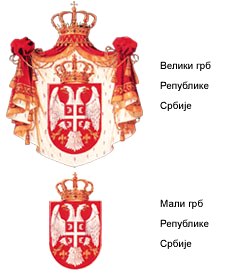 